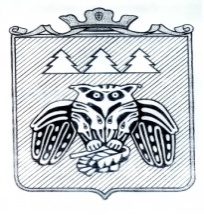 ПОСТАНОВЛЕНИЕадминистрации  муниципального образования муниципального района «Сыктывдинский»«Сыктывдiн» муниципальнöй районын   муниципальнöй юкöнса администрациялöнШ У Ö Мот  20 января 2017 года                                                                                                          №1/44О внесении изменений в приложение к  постановлению администрации МО МР  «Сыктывдинский» от 25 июня 2014 года № 6/1155 «Об утверждении муниципальной программы  МО МР «Сыктывдинский» «Развитие экономики» на период до 2020 года»Руководствуясь  ст. 78, частью 1 статьи 179 Бюджетного кодекса Российской Федерации, пунктом 9 части 1 статьи 17 Федерального закона от 6 октября .2003 №131-ФЗ «Об общих принципах организации местного самоуправления в Российской Федерации», администрация муниципального образования муниципального района "Сыктывдинский"       ПОСТАНОВЛЯЕТ:Внести в Приложение к постановлению администрации муниципального образования муниципального района "Сыктывдинский" от 25 июня 2014 года № 6/1155 «Об утверждении муниципальной программы   МО МР «Сыктывдинский»  «Развитие экономики» на период до 2020 года» следующие изменения:-  приложения 2,3,7,13,14 считать соответственно приложениями 2,3,4,5,6 и изложить в редакции согласно приложению;-  приложения 4-6,8-12 исключить;- дополнить муниципальную программу приложением 7 «Состав и регламент работы комиссии по рассмотрению заявок субъектов малого и среднего предпринимательства, претендующих на получение фимнансовой поддержки за счет средств бюджета МО МР «Сыктывдинский».Контроль за исполнением данного постановления возложить на заместителя руководителя администрации муниципального района (Н.В.Долингер).Настоящее постановление вступает в силу со дня его подписания.Руководитель администрациимуниципального района                                                                                            О.А.ЛажаневПриложение  к постановлению администрации МО МР «Сыктывдинский» от 20 января 2017 года №1/44«Приложение 2к программе МО СР «Сыктывдинский» «Развитие экономики» на период до 2020 года»ПОРЯДОКСУБСИДИРОВАНИЯ ЧАСТИ РАСХОДОВ СУБЪЕКТОВ МАЛОГОПРЕДПРИНИМАТЕЛЬСТВА, СВЯЗАННЫХ С НАЧАЛОМПРЕДПРИНИМАТЕЛЬСКОЙ ДЕЯТЕЛЬНОСТИ (ГРАНТЫ)1. Настоящий Порядок определяет механизм субсидирования части расходов субъектов малого предпринимательства, связанных с началом предпринимательской деятельности (гранты) (за исключением услуг в сфере дошкольного образования) (далее - субъекты малого предпринимательства), в пределах средств бюджета муниципального района «Сыктывдинский» на очередной финансовый год и плановый период, предусмотренных на реализацию муниципальной  программы  МО МР «Сыктывдинский» «Развитие экономики на период до 2020 года», на соответствующий финансовый год (далее - субсидия (грант)).2. Субсидия (грант) предоставляется субъектам малого предпринимательства, одновременно отвечающим следующим требованиям:1) установленным Федеральным законом "О развитии малого и среднего предпринимательства в Российской Федерации" (далее - Федеральный закон), и условиям, определенным настоящим Порядком;2) на момент подачи заявки на финансовую поддержку зарегистрированным и осуществляющим свою деятельность на территории МО МР «Сыктывдинский» не более 1 (одного) года;3) не имеющим задолженности по уплате налогов, сборов, пеней и иных обязательных платежей в бюджетную систему Российской Федерации и внебюджетные фонды;4) не имеющим задолженности по заработной плате перед наемными работниками;5) руководитель субъекта малого предпринимательства, индивидуальный предприниматель должен быть зарегистрирован по месту жительства на территории МО МР «Сыктывдинский» ;6) наличие бизнес-проектов, признанных прошедшими конкурсный отбор, осуществляемый в соответствии с Приложением 7 к программе;7) учредителями которых являются:- зарегистрированные безработные,- работники, находящиеся под угрозой увольнения (установление неполного рабочего времени, временная приостановка работ, предоставление отпусков без сохранения заработной платы, мероприятия по высвобождению работников),- военнослужащие, уволенные в запас в связи с сокращением из Вооруженных Сил,- физические лица в возрасте до 30 лет,- инвалиды,- молодые семьи, имеющие детей, в том числе неполные молодые семьи, состоящие из 1 (одного) молодого родителя и 1 (одного) и более детей, при условии, что возраст каждого из супругов либо 1 (одного) родителя в неполной семье не превышает 35 лет, неполные семьи, многодетные семьи, семьи, воспитывающие детей-инвалидов,и доля которых в уставном капитале составляет не менее 50%,учредителями которых не являются учредители субъектов малого предпринимательства, ранее получивших субсидию (грант) в рамках программ развития малого и среднего предпринимательства;8) руководители которых имеют высшее экономическое образование или прошли обучение по программе, связанной с осуществлением предпринимательской деятельности или менеджментом организации (управлением организацией, проектами), продолжительностью не менее 72 учебных часов в течение трех лет до даты подачи заявки на получение субсидии (гранта).Под программами, связанными с осуществлением предпринимательской деятельности или менеджментом организации (управлением организацией, проектами), в целях настоящего Порядка понимаются программы, в наименованиях которых или в наименованиях не менее чем половины дисциплин, по которым проводилось обучение, указано о получении субъектами малого предпринимательства знаний в сфере предпринимательства или менеджмента организации.Под руководителями в целях настоящего порядка понимаются учредители, руководители юридических лиц, имеющие право действовать без доверенности, или индивидуальные предприниматели (далее - руководители);9) гранты в рамках коммерческой концессии предоставляются после предоставления договора коммерческой концессии и свидетельства о государственной регистрации предоставления права использования в предпринимательской деятельности комплекса принадлежащих правообладателю исключительных прав по договору коммерческой концессии;10) гранты предоставляются при условии софинансирования начинающим субъектом малого предпринимательства расходов на реализацию проекта в размере не менее 15% от размера получаемого гранта.3. Субсидия (грант) не предоставляется субъектам малого предпринимательства:юридическим лицам, созданным в процессе реорганизации;индивидуальным предпринимателям, прекратившим свою деятельность в течение года до даты подачи заявки на получение субсидии (гранта);руководители которых имеют иное место работы или входят в состав учредителей иных коммерческих организаций;руководители которых ранее получали данную субсидию по республиканским и муниципальным целевым программам развития малого и среднего предпринимательства в Республике Коми.Ответственность за соблюдение вышеуказанных положений и достоверность представляемых сведений несут субъекты малого предпринимательства - получатели субсидий в соответствии с законодательством Российской Федерации.4. Субсидия (грант) предоставляется субъекту малого предпринимательства однократно в размере не более 300 тысяч рублей.Расходование субсидии (гранта) по ее целевому назначению должно быть осуществлено субъектом малого предпринимательства в срок, не превышающий 6 месяцев со дня перечисления денежных средств. Решение о продлении срока расходования субсидии (гранта) принимается Комиссией по рассмотрению заявок субъектов малого и среднего предпринимательства, претендующих на получение финансовой поддержки за счет средств бюджета МО МР «Сыктывдинский», и конкурсному отбору бизнес-проектов субъектов малого предпринимательства и граждан, желающих открыть собственное дело (далее - Комиссия). Срок продления по рекомендации Комиссии не может превышать 6 месяцев.5. Субсидия (грант) предоставляется для осуществления субъектом малого предпринимательства следующих видов расходов, связанных с ведением предпринимательской деятельности:1) приобретение основных и оборотных средств;2) оплата расходов по разработке проектно-сметной документации;3) оплата стоимости аренды помещения, используемого для осуществления предпринимательской деятельности;4) приобретение и оплата услуг по сопровождению программного обеспечения;5) приобретение методической и справочной литературы;6) оплата расходов на получение лицензии на осуществление видов деятельности, подлежащих лицензированию в соответствии с законодательством Российской Федерации;7) оплата расходов на получение патента на изобретение, полезную модель, промышленный образец, селекционное достижение (включая племенной материал) и (или) свидетельства о регистрации авторских прав;8) изготовление и (или) размещение рекламы, включая изготовление рекламных стендов и рекламных щитов, рекламных буклетов, листовок, брошюр и каталогов, содержащих информацию о реализуемых товарах (работах, услугах).6. Субъекты малого предпринимательства представляют в течение года, но не позднее 1 ноября текущего финансового года, в администрацию МО МР «Сыктывдинский» следующие документы:1) заявка на получение субсидии (гранта) по форме согласно Приложению 4 к программе;2) оригинал выписки из Единого государственного реестра юридических лиц (индивидуальных предпринимателей), сформированной не ранее чем за три месяца до дня подачи заявки, в случае если субъект малого предпринимательства представляет ее самостоятельно;3) копия свидетельства о постановке на учет в налоговом органе субъекта малого и среднего предпринимательства по месту его нахождения (для юридических лиц) или копия свидетельства о постановке на учет физического лица в налоговом органе и копия свидетельства о регистрации физического лица в качестве индивидуального предпринимателя (для индивидуальных предпринимателей), нотариально заверенная или с предъявлением оригинала, в случае если субъект малого и среднего предпринимательства представляет их самостоятельно;4) справка об исполнении налогоплательщиком обязанности по уплате налогов, сборов, пеней, штрафов по форме, утвержденной приказом ФНС России, сформированная не ранее чем за один месяц до дня представления заявки, в случае если субъект малого и среднего предпринимательства представляет ее самостоятельно;5) справка регионального отделения Фонда социального страхования Российской Федерации по Республике Коми или его территориальных органов об исполнении субъектом малого и среднего предпринимательства обязательств по уплате страховых взносов на обязательное социальное страхование на случай временной нетрудоспособности и в связи с материнством, сформированная на последнюю отчетную дату, в случае если субъект малого предпринимательства представляет ее самостоятельно;6) справка Отделения Пенсионного фонда Российской Федерации по Республике Коми или его территориальных органов об исполнении субъектом малого и среднего предпринимательства обязательств по уплате страховых взносов на обязательное пенсионное страхование и обязательное медицинское страхование, сформированная на последнюю отчетную дату, в случае если субъект малого предпринимательства представляет ее самостоятельно;7) бизнес-проект, прошедший конкурсный отбор, осуществляемый в соответствии с Приложением 7 к подпрограмме;8) копия документа о высшем экономическом образовании или о прохождении руководителем (учредителем) субъекта малого предпринимательства краткосрочного обучения по программе, связанной с осуществлением предпринимательской деятельности, продолжительностью не менее 72 учебных часов, с предъявлением оригинала, если копия не заверена нотариально;9) копии документов, заверенные руководителем субъекта малого предпринимательства (договоры, счета, счета-фактуры, накладные, акты выполненных работ, услуг и другие документы), подтверждающие стоимость расходов, указанных в пункте 4 настоящего Порядка, с приложением оригиналов, если копии не заверены нотариально;10) документы, подтверждающие соблюдение субъектом малого предпринимательства условий, определенных подпунктом 7 пункта 2 настоящего Порядка (копии приказов или уведомлений о переводе работника на неполный рабочий день, о временной приостановке работ, о предоставлении отпусков без сохранения заработной платы, о высвобождении работников, копии трудовой книжки руководителя с предъявлением оригиналов, если копии не заверены нотариально, и иные документы, подтверждающие соблюдение вышеназванных условий).В случае, если субъект малого предпринимательства не представляет самостоятельно документы, указанные в пунктах 2, 4 - 6 пункта 6 настоящего Порядка, документы запрашиваются администрацией МО МР «Сыктывдинский» в уполномоченных органах по предоставлению документов в течение 3 рабочих дней со дня регистрации заявки. В случае, если на момент Комиссии документы от уполномоченного на их выдачу органа не получены, рассмотрение заявки переносится на следующее заседание Комиссии.7. Отдел общего обеспечения администрации МО МР «Сыктывдинский»  регистрирует заявку в день ее поступления и направляет её в отдел экономического развития администрации МО МР «Сыктывдинский» (далее – отдел экономического развития).Отдел экономического развития проверяет полноту (комплектность), оформление представленных субъектом малого предпринимательства документов, их соответствие требованиям, установленным настоящим Порядком, и направляет их для рассмотрения в Комиссию по рассмотрению заявок субъектов малого и среднего предпринимательства (далее – Комиссия).Срок рассмотрения отделом экономического развития представленных документов не может превышать 45 календарных дней со дня регистрации представленных документов до даты их направления для рассмотрения в Комиссию.8. Персональный состав Комиссии и регламент ее работы представлен в 7 к программе.9. Комиссия рассматривает документы и осуществляет оценку соответствия субъекта малого предпринимательства условиям предоставления субсидии (гранта) и требованиям, установленным Федеральным законом и настоящим Порядком, в срок не более 3 рабочих дней со дня поступления документов в Комиссию.10. Решение Комиссии о соответствии (несоответствии) субъекта малого предпринимательства условиям предоставления субсидии (гранта) и требованиям, установленным Федеральным законом и настоящим Порядком, оформляется протоколом.11. На основании протокола Комиссии руководитель администрации муниципального района в срок не более 5 рабочих дней с даты его подписания принимает решение о предоставлении (отказе в предоставлении) субсидии (гранта).В оказании финансовой поддержки должно быть отказано в случае, если:1) не представлены документы, определенные Порядком (за исключением документов, которые заявитель вправе предоставлять), или представлены недостоверные сведения и документы;2) не выполнены условия оказания финансовой поддержки, установленные Порядком;3) ранее в отношении заявителя было принято решение об оказании аналогичной поддержки и сроки ее оказания не истекли, в т.ч. и по республиканским целевым программам;4) со дня признания субъекта малого предпринимательства допустившим нарушение Порядка и условий оказания поддержки, в т.ч. не обеспечившим целевого использования средств поддержки, прошло менее чем три года.Принятое решение об отказе/одобрении в предоставлении субсидии (гранта) направляется в виде уведомления субъекту малого предпринимательства в течение трех рабочих дней со дня принятия решения.Субъект малого предпринимательства, в отношении которого принято решение об отказе в предоставлении субсидии (гранта), вправе обратиться повторно после устранения выявленных недостатков на условиях, установленных настоящим Порядком.12. Субсидии (гранты) предоставляются на основании договоров (соглашений), заключенных между субъектами малого предпринимательства и администрацией МО МР «Сыктывдинский» в течение 10 рабочих дней со дня подписания договора (соглашения) в пределах лимитов бюджетных обязательств на соответствующий финансовый год.13. В договоре (соглашении) определяются:1) размер, сроки предоставления субсидии (гранта), а также конкретная цель ее предоставления;2) обязательства получателя субсидии (гранта) по целевому использованию субсидии, а также по предоставлению документов для проверки целевого использования и выполнения условий предоставления субсидии;3) обязательства получателя субсидии (гранта) по возврату полной суммы средств субсидии, использованных не по целевому назначению и (или) не использованных в течение 6 месяцев со дня их перечисления; порядок возврата субсидии, в том числе использованной не по целевому назначению;4) порядок и сроки предоставления отчетов по использованию субсидии (гранта) по форме, предусмотренной в договоре (соглашении);5) ответственность сторон за нарушение условий договора (соглашения);6) положения об обязательной проверке главным распорядителем (распорядителем) бюджетных средств, предоставляющим субсидию, и органом государственного (муниципального) финансового контроля соблюдения условий, целей и порядка предоставления субсидий их получателями.Срок подготовки договора не может превышать 5 рабочих дней со дня принятия администрацией МО МР «Сыктывдинский» решения о предоставлении субсидии (гранта).14. Субсидии предоставляются в пределах лимитов бюджетных обязательств на соответствующий финансовый год.15. При выявлении администрацией МО МР «Сыктывдинский» факта нарушения субъектами малого предпринимательства условий, установленных настоящим Порядком при предоставлении субсидии (гранта), полученные бюджетные средства подлежат возврату субъектами малого предпринимательства в бюджет МО МР «Сыктывдинский» в течение 10 (десяти) банковских дней со дня получения соответствующего требования о возврате субсидии.16. Контроль за целевым использованием субсидии осуществляется в установленном порядке администрацией МО МР «Сыктывдинский» и органами муниципального (финансового) контроля.17. Нормативные правовые акты, принимаемые администрацией МО МР «Сыктывдинский» во исполнение настоящего Порядка, размещаются в установленном порядке на интернет-сайте администрации МО МР «Сыктывдинский» http:// syktyvdin.ru в течение трех рабочих дней со дня их принятия.Приложение 3к программе МО СР «Сыктывдинский» «Развитие экономики» на период до 2020 года»ПОРЯДОК СУБСИДИРОВАНИЯ ЧАСТИ РАСХОДОВ СУБЪЕКТОВ МАЛОГО И СРЕДНЕГОПРЕДПРИНИМАТЕЛЬСТВА, КРЕСТЬЯНСКИХ (ФЕРМЕРСКИХ) ХОЗЯЙСТВ И СЕЛЬСКОХОЗЯЙСТВЕННЫХ ПОТРЕБИТЕЛЬСКИХ КООПЕРАТИВОВ, СВЯЗАННЫХ  С ПРИОБРЕТЕНИЕМ  И ОБНОВЛЕНИЕМ ОСНОВНЫХ СРЕДСТВ1. Настоящий Порядок определяет механизм субсидирования части расходов субъектов малого и среднего предпринимательства, крестьянских (фермерских) хозяйств, сельскохозяйственных  кооперативов (далее – субъекты малого и среднего предпринимательства),   на приобретение оборудования, устройств, механизмов, автотранспортных средств (за исключением легковых автомобилей, автотранспортных средств, бывших в эксплуатации, а также грузовых автомобилей, разрешенная максимальная грузоподъемность которых не превышает 1000 кг), приборов, аппаратов, агрегатов, устройств, установок, машин, средств и технологий, относящихся ко второй и выше амортизационным группам Классификации основных средств, включаемых в амортизационные группы, утвержденные постановлением Правительства Российской Федерации от 1 января 2002 г. N 1 "О Классификации основных средств, включаемых в амортизационные группы" (далее - оборудование), за исключением оборудования, предназначенного для осуществления оптовой и розничной торговой деятельности субъектами малого и среднего предпринимательства, в пределах средств бюджета МО МР «Сыктывдинский», предусмотренных на реализацию подпрограммы "Малое и среднее предпринимательство" муниципальной программы МО МР «Сыктывдинский» "Развитие экономики" на соответствующий финансовый год.2. Субсидированию за счет средств бюджета МО МР «Сыктывдинский» (далее - субсидия на приобретение оборудования) подлежит часть расходов субъектов малого и среднего предпринимательства, осуществивших приобретение оборудования в целях создания и (или) развития либо модернизации производства товаров (работ, услуг), из расчета не более 50 процентов произведенных затрат за вычетом налога на добавленную стоимость на одного получателя поддержки.3. Субсидия на приобретение оборудования предоставляется субъектам малого и среднего предпринимательства, одновременно отвечающим следующим требованиям:1) установленным Федеральным законом "О развитии малого и среднего предпринимательства в Российской Федерации" (далее - Федеральный закон), и условиям, определенным настоящим Порядком;2) зарегистрированным и осуществляющим свою деятельность на территории МО МР «Сыктывдинский»; 3) не имеющим задолженности (в том числе по обязательствам учредителей - для юридических лиц) по уплате налогов, сборов, пеней и иных обязательных платежей в бюджетную систему Российской Федерации и внебюджетные фонды;4) не имеющим задолженности по заработной плате перед наемными работниками;5) имеющим количество наемных работников более пяти человек;6) руководитель субъекта малого и среднего предпринимательства, индивидуальный предприниматель должен быть зарегистрирован по месту жительства на территории МО МР «Сыктывдинский» ;7) осуществляющим деятельность в сфере производства товаров (работ, услуг), за исключением видов деятельности, включенных в разделы G (за исключением кода 45), K, L, M (за исключением кодов 71 и 75), N, O, S (за исключением кодов 95 и 96), T, U Общероссийского классификатора видов экономической деятельности (ОК 029-2014 (КДЕС Ред. 2) (при этом поддержка не может оказываться субъектам малого и среднего предпринимательства, осуществляющим производство и реализацию подакцизных товаров, а также добычу и реализацию полезных ископаемых, за исключением общераспространенных полезных ископаемых). До момента отмены Общероссийского классификатора видов экономической деятельности (ОКВЭД) ОК 029-2001 (КДЕС Ред. 1) - осуществляющим деятельность в сфере производства товаров (работ, услуг), за исключением видов деятельности, включенных в разделы G (за исключением кодов 50, 52.7, 52.71, 52.72, 52.72.1, 52.72.2, 52.74), J, K (за исключением кода 74.2), L, O (за исключением кодов 90, 92 и 93), P, а также относящихся к подклассу 63.3 раздела I Общероссийского классификатора видов экономической деятельности (ОК 029-2001 (КДЕС Ред. 1)).Ответственность за соблюдение вышеуказанных положений и достоверность представляемых сведений несут субъекты малого и среднего предпринимательства - получатели субсидий в соответствии с законодательством Российской Федерации.4. Предельный размер субсидии на приобретение оборудования одному субъекту малого и среднего предпринимательства не может превышать 5000 тысяч рублей в течение текущего финансового года. В случае если сумма заявок на финансовую поддержку по данному виду субсидий превышает бюджетный лимит, администрация МО МР «Сыктывдинский» имеет право снизить вышеуказанный предельный размер, удовлетворив все заявки, и/или комиссионно по отобранным критериям выбрать заявки, наиболее удовлетворяющие критериям экономической, бюджетной, социальной эффективности, исходя из следующих критериев: "понесенные затраты (сумма, фактически уплаченная по договору)", "прирост рабочих мест", "средняя заработная плата".5. Субсидированию подлежат договоры (сделки) на приобретение оборудования, заключенные не ранее 1 января 2015 года, по которым уже подтверждено осуществление расходов на сумму в размере не менее 50 процентов. При этом должен быть подтвержден факт перехода права собственности на приобретенное оборудование субъекту малого и среднего предпринимательства - получателю субсидии на приобретение оборудования. При этом договор на приобретение оборудования должен быть заключен на сумму не менее 1,5 млн. рублей.6. Субъекты малого и среднего предпринимательства представляют в течение года, но не позднее 1 ноября текущего финансового года в администрации МО МР «Сыктывдинский»  следующие документы:1) заявка на получение субсидии на приобретение оборудования по форме согласно Приложению 4 к программе;2) оригинал выписки из единого государственного реестра юридических лиц (индивидуальных предпринимателей), сформированной не ранее чем за один месяц до дня представления заявки, в случае если субъект малого и среднего предпринимательства представляет ее самостоятельно;3) копия свидетельства о постановке на учет в налоговом органе субъекта малого и среднего предпринимательства по месту его нахождения (для юридических лиц) или копия свидетельства о постановке на учет физического лица в налоговом органе и копия свидетельства о регистрации физического лица в качестве индивидуального предпринимателя (для индивидуальных предпринимателей), нотариально заверенная или с предъявлением оригинала, в случае если субъект малого и среднего предпринимательства представляет их самостоятельно;4) справка об исполнении налогоплательщиком обязанности по уплате налогов, сборов, пеней, штрафов по форме, утвержденной приказом ФНС России, сформированная не ранее чем за один месяц до дня представления заявки, в случае если субъект малого и среднего предпринимательства представляет ее самостоятельно;5) справка регионального отделения Фонда социального страхования Российской Федерации по Республике Коми или его территориальных органов об исполнении субъектом малого и среднего предпринимательства обязательств по уплате страховых взносов на обязательное социальное страхование на случай временной нетрудоспособности и в связи с материнством, сформированная на последнюю отчетную дату, в случае если субъект малого и среднего предпринимательства представляет ее самостоятельно;6) справка Отделения Пенсионного фонда Российской Федерации по Республике Коми или его территориальных органов об исполнении субъектом малого и среднего предпринимательства обязательств по уплате страховых взносов на обязательное пенсионное страхование и обязательное медицинское страхование, сформированная на последнюю отчетную дату, в случае если субъект малого и среднего предпринимательства представляет ее самостоятельно;7) копии заключенных субъектом малого и среднего предпринимательства договоров (сделок) на приобретение в собственность оборудования, включая затраты на монтаж оборудования, заверенные субъектом малого и среднего предпринимательства (с предъявлением оригинала) или нотариально;8) копии документов, подтверждающих осуществление расходов субъектом малого и среднего предпринимательства на приобретение оборудования, в том числе копии платежных поручений, инкассовых поручений, платежных требований, платежных ордеров с оригинальной отметкой банка, на сумму в размере не менее 50% произведенных затрат и бухгалтерские документы, подтверждающие постановку на баланс указанного оборудования, заверенные субъектом малого и среднего предпринимательства (с предъявлением оригинала) или нотариально;9) технико-экономическое обоснование приобретения оборудования в целях создания и (или) развития либо модернизации производства товаров (работ, услуг) по форме согласно приложению к настоящему порядку.В случае, если субъект малого и среднего предпринимательства не представляет самостоятельно документы, указанные в пунктах 2, 4 - 6 пункта 6 настоящего Порядка, документы запрашиваются администрацией МО МР «Сыктывдинский» в уполномоченных органах по предоставлению документов в течение 3 рабочих дней со дня регистрации заявки. В случае, если на момент заседания Комиссии документы от уполномоченного на их выдачу органа не получены, рассмотрение заявки переносится на следующее заседание Комиссии.7. Отдел общего обеспечения администрации МО МР «Сыктывдинский» регистрирует заявку в день поступления и направляет ей в отдел экономического развития администрации МО МР «Сыктывдинский» (далее - отдел экономического развития). Отдел экономического развития проверяет полноту (комплектность), оформление представленных документов, их соответствие требованиям, установленным настоящим Порядком, и направляет их для рассмотрения в Комиссию по рассмотрению заявок субъектов малого и среднего предпринимательства, претендующих на получение финансовой поддержки за счет средств бюджета МО МР «Сыктывдинский», и конкурсному отбору бизнес-проектов субъектов малого и среднего предпринимательства (далее - Комиссия).Срок рассмотрения отделом экономического развития представленных документов не может превышать 45 календарных дней со дня регистрации представленных документов до даты их направления для рассмотрения в Комиссию.8. Персональный состав Комиссии и регламент ее работы представлены в 7 к программе.9. Комиссия рассматривает документы и осуществляет оценку соответствия заявителя условиям предоставления субсидии на приобретение оборудования и требованиям, установленным Федеральным законом и настоящим Порядком, в срок не более трех рабочих дней со дня поступления документов в Комиссию.10. Решение Комиссии о соответствии (несоответствии) заявителя условиям предоставления субсидии и требованиям, установленным Федеральным законом и настоящим Порядком, оформляется протоколом.11. На основании протокола Комиссии руководитель администрация муниципального района  в срок не более 5 рабочих дней со дня его подписания принимает решение о предоставлении субсидии на приобретение оборудования.В оказании финансовой поддержки должно быть отказано в случае, если:1) не представлены документы, определенные Порядком (за исключением документов, которые заявитель вправе предоставить), или представлены недостоверные сведения и документы;2) не выполнены условия оказания финансовой поддержки, установленные Порядком;3) ранее в отношении заявителя было принято решение об оказании аналогичной поддержки и сроки ее оказания не истекли, в т.ч. и по республиканским целевым программам, при этом поддержка в рамках одного и того же договора (сделки) считается аналогичной;4) со дня признания субъекта малого и среднего предпринимательства допустившим нарушение Порядка и условий оказания поддержки, в т.ч. не обеспечившим целевого использования средств поддержки, прошло менее чем три года.Принятое решение об отказе/одобрении в предоставлении субсидии на приобретение оборудования направляется в виде уведомления заявителю в течение 3 рабочих дней со дня принятия решения.Заявитель, в отношении которого принято решение об отказе в предоставлении субсидии, вправе обратиться повторно после устранения выявленных недостатков на условиях, установленных настоящим Порядком.12. Субсидии на приобретение оборудования предоставляются на основании договоров (соглашений), заключенных между субъектами малого и среднего предпринимательства и администрацией МО МР «Сыктывдинский», в течение 10 рабочих дней со дня подписания договора.13. В договоре (соглашении) определяются:1) размер, сроки предоставления субсидии, а также конкретная цель ее предоставления;2) обязательства получателя субсидии по целевому использованию субсидии, созданию и сохранению рабочих мест, а также по предоставлению документов для проверки целевого использования и выполнения условий предоставления субсидии;3) порядок осуществления контроля за исполнением условий договора (соглашения), а также основания и порядок приостановления и прекращения предоставления субсидии;4) обязательства получателя субсидии по возврату полной суммы средств субсидии, использованной не по целевому назначению; порядок возврата субсидии, в том числе использованной не по целевому назначению;5) ответственность сторон за нарушение условий договора (соглашения);6) положения об обязательной проверке главным распорядителем (распорядителем) бюджетных средств, предоставляющим субсидию, и органом государственного (муниципального) финансового контроля соблюдения условий, целей и порядка предоставления субсидий их получателями.Срок подготовки договора не может превышать 5 рабочих дней со дня принятия администрацией МО МР «Сыктывдинский» решения о предоставлении субсидии на приобретение оборудования.14. Субсидии предоставляются в пределах лимитов бюджетных обязательств на соответствующий финансовый год.15. При выявлении администрацией МО МР «Сыктывдинский» факта нарушения субъектами малого и среднего предпринимательства условий, установленных настоящим Порядком при предоставлении субсидии, полученные бюджетные средства подлежат возврату субъектами малого и среднего предпринимательства в бюджет МО МР «Сыктывдинский» в течение 10 (десяти) банковских дней со дня получения соответствующего требования о возврате субсидии.16. В случаях, предусмотренных договорами (соглашениями), остатки субсидий, не использованные в отчетном финансовом году, подлежат возврату в бюджет МО МР «Сыктывдинский».Администрация МО МР «Сыктывдинский» в течение 5 (пяти) рабочих дней со дня предоставления субъектами малого и среднего предпринимательства отчета о расходовании субсидий направляет требование о возврате остатков субсидий, неиспользованных в отчетном финансовом году.17. Контроль за целевым использованием субсидии осуществляется в установленном порядке администрацией МО МР «Сыктывдинский» и органами муниципального (финансового) контроля.18. Нормативные правовые акты, принимаемые администрацией МО МР «Сыктывдинский» во исполнение настоящего Порядка, размещаются в установленном порядке на интернет-сайте администрации МО МР «Сыктывдинский» http:// syktyvdin.ru в течение трех рабочих дней со дня их принятия.Приложение к Порядкусубсидирования части расходовсубъектов малого и среднего предпринимательствана приобретение оборудованияТехнико-экономическое обоснованиеприобретения оборудования в целях создания и (или) развитиялибо модернизации производства товаров (работ, услуг)    Наименование заявителя: _______________________________________________    Юридический адрес: ____________________________________________________    Телефон: _____________________ Контактное лицо: _______________________    Основной вид экономической деятельности:    Код ОКВЭД _____________ Наименование ОКВЭД: ___________________________    Дополнительный вид экономической деятельности:    Код ОКВЭД _____________ Наименование ОКВЭД: ___________________________    Краткое описание направлений деятельности, реализуемых проектов: _________________________________________________________________________________    Стоимость затрат, необходимых на реализацию проекта: _____________ руб. (затраты   на   оборудование  и  на  монтаж/установку/ввод  в  эксплуатацию оборудования).    Описание оборудования и цель приобретения ________________________________________________________________________________________________________    Амортизационная   группа  основного  средства  (Классификация  основных средств,  включаемых  в амортизационные группы, утвержденные постановлением Правительства Российской Федерации от 1 января 2002 г. N 1 "О Классификации основных средств, включаемых в амортизационные группы" ____________________    Для   организации  работы  предприятие  обладает  следующими  ресурсами___________________________________________________________________________    В результате осуществления данного проекта будут получены:    1.  Экономический эффект: Срок окупаемости проекта составляет _________ (период).    2.  Бюджетный  эффект  от  данного  проекта:  Дополнительные  налоговые отчисления ______ руб./год, дополнительные выплаты во внебюджетные фонды за работников ______ руб./год)    3. Социальный эффект от данного проекта: Создание _______ рабочих мест;Средняя  заработная  плата  на  1  работника  на  начало реализации проекта составляет __________ руб.    Приложение: ______________ документов на ________ листах. (нпр. – копия технического  паспорта  на  оборудование,  копия  ПТС  на  транспортное или самоходное средство, справки и т.д.)    Достоверность представленных данных гарантирую.    Руководитель: _________________ ________________ ______________________(должность)       (подпись)     (расшифровка подписи)    "___" ______________ 201__ г.    М.П.Приложение  4программе МО МР «Сыктывдинский» «Развитие экономики на период до 2020 года»  «В администрацию   МО МР «Сыктывдинский» 168220, Республика Коми,  Сыктывдинский район, с. Выльгорт,  ул. Домны Каликовой, д. 62Заявка на получение финансовой поддержки _______________________________________________________________________ (указывается вид финансовой поддержки в соответствиями Порядками финансирования мероприятий муниципальной программы)Наименование заявителя __________________________________________________________                                                                                     (полное наименование)ОГРН _____________________________________ дата регистрации _____________________ИНН _____________________________ КПП (при наличии) ____________________________Расчетный счет N ________________________________________________________________в _________________________________________________ БИК ________________________Корреспондентский счет N ________________________________________________________Юридический адрес ______________________________________________________________________________________________________________________________________________Почтовый адрес (место нахождения) ________________________________________________________________________________________________________________________________Телефон (__________) ______________ Факс _____________ E-mail _____________________Контактное лицо (ФИО, должность, телефон) _______________________________________________________________________________________________________________________Прошу   предоставить   финансовую   поддержку  в  форме __________________________________________________________________________________________________(указать наименование Порядка)	Настоящим  гарантируем  достоверность  представленных  в составе заявки сведений и подтверждаем, что ________________________________________________________________________:                                                                               (наименование заявителя)не является кредитной, страховой организацией, инвестиционным фондом, негосударственным пенсионным фондом, профессиональным участником рынка ценных бумаг, ломбардом; не является участником соглашений о разделе продукции;не осуществляет предпринимательскую деятельность в сфере игорного бизнеса;не является в порядке, установленном законодательством Российской Федерации о валютном регулировании и валютном контроле, нерезидентом Российской Федерации, за исключением случаев, предусмотренных международными договорами Российской Федерации;не осуществляет производство и реализацию подакцизных товаров, а также добычу и реализацию полезных ископаемых, за исключением общераспространенных полезных ископаемых;не имеет задолженности по уплате налогов, сборов, пеней и иных обязательных платежей в бюджетную систему Российской Федерации и внебюджетные фонды;не имеет задолженности по заработной плате перед наемными работниками более 1 месяца.Сфера деятельности________________________________________________________:                                                                                    (наименование заявителя) производство  продовольственных  и  промышленных  товаров народного потребления; строительно-монтажные работы; сфера   услуг   (за исключением услуг рынков, финансового посредничества и страхования); народно-художественные промыслы и ремесленничество; реализация инновационных разработок; производство сельскохозяйственной продукции; иное ______________________________________________________________ (укажите).(нужный пункт отметить «V»)            Дополнительно сообщаем о себе следующую информацию    Применяемая система налогообложения: _____________________________________________________________________________________________________________________    Численность работников на дату подачи заявки __________________ человек    Количество  работников,  планируемых  к  принятию в течение года со дня получения финансовой поддержки _____________________________ человек    Средняя заработная плата ___________________________ тыс. рублей    Объем  инвестиций  без  учета  НДС,  планируемых  в течение года со дня получения финансовой поддержки _________________________ тыс. рублей    Все поля заявки должны быть заполнены.    К заявке прилагаются следующие документы на __________ листах:_________________________________________________________________________________________________________________________________________________________________________________________________________________________________________________________________________________________________________________________________________________________________________________________    "__" _____ 20__ года _____________/_____________/______________________                          (должность)    (подпись    (Фамилия Имя Отчество)                                       руководителя)    М.П.Приложение 5к программе МО СР «Сыктывдинский» «Развитие экономики» на период до 2020 года»ПОРЯДОКСУБСИДИРОВАНИЯ СУБЪЕКТАМ МАЛОГО И СРЕДНЕГОПРЕДПРИНИМАТЕЛЬСТВА ЧАСТИ РАСХОДОВ НА РЕАЛИЗАЦИЮМАЛЫХ (НАРОДНЫХ) ПРОЕКТОВ В СФЕРЕ ПРЕДПРИНИМАТЕЛЬСТВА1. Настоящий порядок определяет порядок и условия предоставления субсидии субъектам малого и среднего предпринимательства на реализацию малых (народных) проектов в сфере предпринимательства в пределах средств бюджета МО МР «Сыктывдинский»  и бюджета Республики Коми на очередной финансовый год и плановый период, предусмотренных подпрограммой "Малое и среднее предпринимательство" муниципальной программы "Развитие экономики" (далее - Подпрограмма) и подпрограммой "Малое и среднее предпринимательство" государственной программы Республики Коми "Развитие экономики" на соответствующий финансовый год (далее - субсидии).2. Субсидия предоставляется субъектам малого и среднего предпринимательства на софинансирование расходов по малым (народным) проектам в сфере предпринимательства (далее - малые (народные) проекты), направленных на решение социально значимых вопросов, а также вопросов жизнеобеспечения местного сообщества, проживающего на территории муниципального образования муниципального  района «Сыктывдинский».Предельный размер субсидии одному субъекту малого и среднего предпринимательства за счет средств бюджета Республики Коми не может превышать 500 тысяч рублей в течение текущего финансового года.Предельный размер субсидии одному субъекту малого и среднего предпринимательства за счет средств бюджета МО МР «Сыктывдинский»  не может превышать 72 тысяч рублей в течение текущего финансового года.3. Субсидия предоставляется субъектам малого и среднего предпринимательства, одновременно отвечающим следующим требованиям:1) установленным Федеральным законом "О развитии малого и среднего предпринимательства в Российской Федерации" (далее - Федеральный закон), и условиям, определенным настоящим Порядком;2) зарегистрированным и осуществляющим свою деятельность на территории МО МР «Сыктывдинский»;3) не имеющим задолженности (в том числе по обязательствам учредителей - для юридических лиц) по уплате налогов, сборов, пеней и иных обязательных платежей в бюджетную систему Российской Федерации и внебюджетные фонды;4) не имеющим задолженности по заработной плате перед наемными работниками;5) руководитель субъекта малого и среднего предпринимательства, индивидуальный предприниматель должен быть зарегистрирован по месту жительства на территории МО МР «Сыктывдинский»;6) имеющим малый (народный) проект, соответствующий условиям, определенным государственной программой Республики Коми "Развитие экономики", утвержденной постановлением Правительства РК от 28.09.2012 N 418, а также отобранный Комиссией по отбору малых (народных) проектов   (далее - Комиссия) для реализации на территории муниципального образования;7) вложение собственных средств субъекта малого и среднего предпринимательства на софинансирование малого (народного) проекта в размере не менее 20% от стоимости малого проекта.Ответственность за соблюдение вышеуказанных положений и достоверность представляемых сведений несут субъекты малого и среднего предпринимательства - получатели субсидий в соответствии с законодательством Российской Федерации.4. Субъекты малого и среднего предпринимательства для получения субсидии представляют в объявленный срок в администрацию МО МР «Сыктывдинский»  следующие документы:1) заявка на получение субсидии по форме согласно приложению к настоящему порядку (далее - заявка);2) малый (народный) проект, включенный в Перечень малых (народных) проектов, отобранных Комиссией, с обязательным указанием целей, задач, финансово-экономического обоснования с приложением сметы расходов, поэтапного плана реализации, ожидаемых результатов реализации;перечень малых (народных) проектов, отобранных Комиссией, оформляется протоколом заседания Комиссии, предшествующего объявлению о приеме остальных документов, необходимых для получения субсидии;перечень малых (народных) проектов, прошедших конкурсный отбор, направляется администрацией МО МР «Сыктывдинский»  в Министерство экономики РК в установленные сроки для принятия решения о субсидировании в порядке и на условиях, определенных Приложением 4.13 к Государственной программе Республики Коми "Развитие экономики", утвержденной постановлением Правительства Республики Коми от 28.09.2012 N 418;3) оригинал выписки из единого государственного реестра юридических лиц (индивидуальных предпринимателей), сформированной не ранее чем за один месяц до дня представления заявки, в случае если субъект малого и среднего предпринимательства представляет ее самостоятельно;4) копия свидетельства о постановке на учет в налоговом органе субъекта малого и среднего предпринимательства по месту его нахождения (для юридических лиц) или копия свидетельства о постановке на учет физического лица в налоговом органе и копия свидетельства о регистрации физического лица в качестве индивидуального предпринимателя (для индивидуальных предпринимателей), нотариально заверенная или с предъявлением оригинала, в случае если субъект малого и среднего предпринимательства представляет их самостоятельно;5) справка об исполнении налогоплательщиком обязанности по уплате налогов, сборов, пеней, штрафов по форме, утвержденной приказом ФНС России, сформированная не ранее чем за один месяц до дня представления заявки, в случае если субъект малого и среднего предпринимательства представляет ее самостоятельно;6) справка регионального отделения Фонда социального страхования Российской Федерации по Республике Коми или его территориальных органов об исполнении субъектом малого и среднего предпринимательства обязательств по уплате страховых взносов на обязательное социальное страхование на случай временной нетрудоспособности и в связи с материнством, сформированная на последнюю отчетную дату, в случае если субъект малого и среднего предпринимательства представляет ее самостоятельно;7) справка Отделения Пенсионного фонда Российской Федерации по Республике Коми или его территориальных органов об исполнении субъектом малого и среднего предпринимательства обязательств по уплате страховых взносов на обязательное пенсионное страхование и обязательное медицинское страхование, сформированная на последнюю отчетную дату, в случае если субъект малого и среднего предпринимательства представляет ее самостоятельно;8) копии документов, подтверждающих осуществление расходов субъектом малого и среднего предпринимательства на реализацию малого проекта, в том числе копии платежных поручений, инкассовых поручений, платежных требований, платежных ордеров с оригинальной отметкой банка, на сумму в размере не менее 20% от стоимости малого проекта.В случае, если субъект малого и среднего предпринимательства не представляет самостоятельно документы, указанные в пунктах 3, 5 - 7 пункта 4 настоящего Порядка, документы запрашиваются администрацией МО МР «Сыктывдинский»  в уполномоченных органах по предоставлению документов в течение 3 рабочих дней со дня регистрации заявки. В случае, если на момент заседания Комиссии по рассмотрению заявок субъектов малого и среднего предпринимательства, претендующих на получение финансовой поддержки за счет средств бюджета МО МР «Сыктывдинский», и конкурсному отбору инвестиционных проектов субъектов малого и среднего предпринимательства (далее - Комиссия) документы от уполномоченного на их выдачу органа не получены, рассмотрение заявки переносится на следующее заседание Комиссии.5. Отдел общего обеспечения   регистрирует заявку в день ее поступления и направляет её в отдел экономического развития (далее - отдел экономического развития). Отдел экономического развития проверяет полноту (комплектность) представленных субъектом малого или среднего предпринимательства документов и направляет их для рассмотрения в Комиссии администрации МО МР «Сыктывдинский» по рассмотрению малых (народных) (далее - Комиссия) проектов не позднее 10 рабочих дней со дня поступления заявки и документов.6. Состав и положение комиссии  утверждается постановлением администрации МО МР «Сыктывдинский».7. Комиссия в течение 10 рабочих дней рассматривает представленные документы и осуществляет оценку соответствия субъекта малого и среднего предпринимательства условиям и целям настоящего Порядка и принимает одно из следующих решений:- о предоставлении субсидии;-  об отказе в предоставлении субсидии.Решение Комиссии оформляется протоколом.Решение о предоставлении субсидии не может быть принято, если не заключено соглашение с Министерством экономики Республики Коми о предоставлении субсидии администрации МО МР «Сыктывдинский»  из республиканского бюджета Республики Коми на софинансирование малого (народного) проекта в порядке и на условиях, определенных Приложением 4.13 к Государственной программе Республики Коми "Развитие экономики", утвержденной постановлением Правительства Республики Коми от 28.09.2012 N 418.Субъект малого и среднего предпринимательства, в отношении которого принято решение об отказе в предоставлении субсидии, вправе обратиться повторно после устранения выявленных недостатков на условиях, установленных настоящим Порядком.В случае принятия Комиссией решения об отказе в предоставлении субсидии субъекту малого и среднего предпринимательства в его адрес администрацией МО МР «Сыктывдинский»  направляется уведомление об отказе в предоставлении субсидии в течение 5 рабочих дней со дня его принятия.В случае принятия Комиссией решения о предоставлении субсидии субъекту малого и среднего предпринимательства в его адрес администрацией МО МР «Сыктывдинский»  направляется уведомление о предоставлении субсидии в течение 5 рабочих дней со дня получения уведомления от Министерства экономики Республики Коми.8. Субсидии предоставляются на основании договоров (соглашений), заключенных между субъектом малого и среднего предпринимательства и администрацией МО МР «Сыктывдинский», в течение 10 рабочих дней со дня подписания договора.9. В договоре (соглашении) определяются:1) размер, сроки предоставления субсидии, а также конкретная цель ее предоставления;2) обязательства получателя субсидии по целевому использованию субсидии, а также по предоставлению документов для проверки целевого использования и выполнения условий предоставления субсидии в соответствии с настоящим Порядком и Приложением 4.13 к Государственной программе Республики Коми "Развитие экономики", утвержденной постановлением Правительства Республики Коми от 28.09.2012 N 418;3) порядок осуществления контроля за исполнением условий договора (соглашения), а также основания и порядок приостановления и прекращения предоставления субсидии;4) обязательства получателя субсидии по возврату полной суммы средств субсидии, использованной не по целевому назначению; порядок возврата субсидии, в том числе использованной не по целевому назначению;5) ответственность сторон за нарушение условий договора (соглашения);6) положения об обязательной проверке главным распорядителем (распорядителем) бюджетных средств, предоставляющим субсидию, и органом государственного (муниципального) финансового контроля соблюдения условий, целей и порядка предоставления субсидий их получателями.Срок подготовки договора не может превышать 10 рабочих дней со дня принятия решения о предоставлении субсидии.10. Субсидии предоставляются в пределах лимитов бюджетных обязательств на соответствующий финансовый год.11. При выявлении администрацией МО МР «Сыктывдинский»  факта нарушения субъектами малого и среднего предпринимательства условий, установленных настоящим Порядком при предоставлении субсидии, полученные бюджетные средства подлежат возврату субъектами малого и среднего предпринимательства в бюджет МО МР «Сыктывдинский»  в течение 10 (десяти) банковских дней со дня получения соответствующего требования о возврате субсидии.12. В случаях, предусмотренных договорами (соглашениями), остатки субсидий, не использованные в отчетном финансовом году, подлежат возврату в бюджет МО МР «Сыктывдинский».Администрация МО МР «Сыктывдинский»  в течение 5 (пяти) рабочих дней со дня предоставления субъектами малого и среднего предпринимательства отчета о расходовании субсидий направляет требование о возврате остатков субсидий, неиспользованных в отчетном финансовом году.13. Контроль за целевым использованием субсидии осуществляется в установленном порядке администрацией МО МР «Сыктывдинский»  и органами муниципального (финансового) контроля.14. Нормативные правовые акты, принимаемые администрацией МО МР «Сыктывдинский»  во исполнение настоящего Порядка, размещаются в установленном порядке на интернет-сайте администрации МО МР «Сыктывдинский»  http:// syktyvdin.ru в течение трех рабочих дней со дня их принятия.Приложение к Порядкусубсидирования субъектам малого и среднего предпринимательства части расходов на реализациюмалых (народных) проектов   в сфере предпринимательстваЗаявкасубъекта малого и среднего предпринимательствадля получения финансовой поддержки на реализациюмалого (народного) проекта в сфере предпринимательства                                                  «В администрацию   МО МР «Сыктывдинский» 168220, Республика Коми,  Сыктывдинский район, с. Выльгорт,  ул. Домны Каликовой, д. 62    Заявитель ________________________________________________________________________________________________________________________________________(полное наименование юридического лица/фамилия, имя, отчество ИП)    ОГРН __________________________________________________________________    Дата регистрации ______________________________________________________    ИНН/КПП _______________________________________________________________    Код ОКВЭД (основной) __________________________________________________    Наименование ОКВЭД (основной): ________________________________________    Расчетный счет N ___________________________________________ открытый в___________________________________________________________________________(наименование и местонахождение банка)    БИК ___________________________________________________________________    Корреспондентский счет N ______________________________________________    Юридический адрес заявителя: __________________________________________    Почтовый адрес (местонахождения) заявителя: ______________________________________________________________________________________________________    Номер контактного телефона ____________________________________________    E-mail ________________________________________________________________    Достоверность   и  полноту  сведений,  указанных  в  настоящей  заявке,подтверждаю:    Руководитель    _______________________________________________________________________(должность)           (подпись)             (фамилия, имя, отчество)    МПСведения об избранных заявителем видахфинансовой поддержки    Прошу предоставить финансовую поддержку по следующему направлению:    Реализация малого (народного) проекта в сфере предпринимательства.    Наименование малого проекта:______________________________________________________________________________________________________________________________________________________    Срок реализации:___________________________________________________________________________    Настоящим подтверждаем, что___________________________________________________________________________       (полное наименование юридического лица/фамилия, имя, отчество ИП)    - не является кредитной, страховой организацией, инвестиционным фондом, негосударственным  пенсионным  фондом,  профессиональным  участником  рынка ценных бумаг, ломбардом;    - не является участником соглашений о разделе продукции;    -  не  осуществляет  предпринимательскую  деятельность в сфере игорного бизнеса;    -  не  является  в  порядке, установленном законодательством Российской Федерации  о  валютном  регулировании  и  валютном  контроле,  нерезидентом Российской    Федерации,    за    исключением    случаев,   предусмотренных международными договорами Российской Федерации;    -  не  осуществляет  производство  и  реализацию подакцизных товаров, а также   добычу   и   реализацию   полезных   ископаемых,   за   исключением общераспространенных полезных ископаемых;    -  не  имеет  задолженности  по  уплате  налогов,  сборов, пеней и иных обязательных платежей в бюджетную систему Российской Федерации;    - не имеет задолженности по заработной плате перед наемными работниками более 1 месяца;    -   ранее   в   отношении   заявителя  -  субъекта  малого  и  среднего предпринимательства   не  было  принято  решение  об  оказании  аналогичной поддержки и сроки ее оказания не истекли.Подтверждаю:     -  сведения об отсутствии задолженности по заработной плате более одного месяца;- сведения  об отсутствии задолженности по уплате налогов, сборов и иных платежей.    Достоверность   и  полноту  сведений,  указанных  на  данной  странице, подтверждаю:    ___________________________________________________ (подпись заявителя)Приложение 6 программе МО МР «Сыктывдинский» «Развитие экономики на период до 2020 года»ПОРЯДОК СУБСИДИРОВАНИЯ ЧАСТИ РАСХОДОВ ПО РЕАЛИЗАЦИИ МАЛЫХ И НАРОДНЫХ ПРОЕКТОВ В СФЕРЕ СЕЛЬСКОГО ХОЗЯЙСТВА 1. Настоящий Порядок определяет механизм субсидирования части расходов по реализации малых (народных) проектов в сфере сельского хозяйства в пределах средств бюджета муниципального района "Сыктывдинский" на очередной финансовый год и планируемый период, предусмотренных подпрограммой «Содействие  развитию агропромышленного комплекса на территории МО МР «Сыктывдиинский» муниципальной  программы  МО МР «Сыктывдинский» «Развитие экономики на период до 2020 года» (далее - Субсидия).Предоставление субсидии производится в соответствии со сводной бюджетной росписью бюджета МО МР «Сыктывдинский» в пределах ассигнований и лимитов бюджетных обязательств администрации МР «Сыктывдинский» (далее - Администрация), предусмотренных на реализацию мероприятия «Содействие развитию приоритетных отраслей сельского хозяйства (животноводства, перерабатывающего производства, рыбоводства и КФХ)Для целей настоящего Порядка под малыми (народными) проектами в сфере сельского хозяйства (далее - малые (народные) проекты) понимается предоставление грантов в форме субсидий юридическим лицам (за исключением государственных (муниципальных) учреждений), индивидуальным предпринимателям, физическим лицам (далее – Получатели субсидий) на выполнение следующих мероприятий:- реконструкция и модернизация  помещений, - приобретение оборудования и его монтаж, других основных средств;- обустройство канализации, вентиляции, электроснабжения, теплоснабжения, холодного и горячего водоснабжения и очистных сооружений с учетом приобретения соответствующего оборудования.3. Субсидия предоставляется Получателям субсидий при  одновременном соблюдении следующих требований:1) зарегистрированным и осуществляющим свою деятельность на территории муниципального района "Сыктывдинский";2) имеет бизнес-проект со сроком реализации до 1 октября текущего года, прошедшим конкурсный отбор, осуществляемый комиссией по отбору заявок малых (народных) проектов (далее комиссия), утвержденной постановлением администрации МО МР «Сыктывдинский»;3) наличие у хозяйствующего субъекта собственных средств не менее 20 процентов от стоимости реализуемого малого (народного) проекта (подтверждающими документами о наличии собственных средств является выписка из лицевого счета с банка, либо наличие собственного оборудования на осуществление деятельности убойного цеха);4. С целью получения субсидии из республиканского бюджета Республики Коми Администрация подает заявку в Министерство сельского хозяйства и потребительского рынка Республики Коми (далее – Министерство) на софинансирование расходного обязательства МО МР «Сыктывдинский» на реализацию малых (народных) проектов в сфере сельского хозяйства.Субсидия Получателям субсидий предоставляется на безвозмездной и безвозвратной основе на условиях долевого финансирования целевых расходов. Уровень софинансирования расходных обязательств на реализацию одного малого (народного) проекта устанавливается из следующих условий:- объем средств хозяйствующего субъекта должен составлять не менее 20 процентов от стоимости малого проекта;- объем средств Администрации должен составлять не менее 10 процентов от стоимости малого (народного)  проекта;- в случае положительного решения Министерства о предоставлении бюджету МО МР «Сыктывдинский» субсидии на реализацию малых (народных) проектов, объем средств из республиканского бюджета Республики Коми на софинансирование малого (народного)  (народного) проекта не может быть более 70 процентов и не может быть выше 500000 руб., при этом размер субсидии не может быть выше размера, указанного Администрацией в заявке на предоставление субсидии.5. Для получения субсидии необходимы следующие документы:1) заявка на получение субсидии по установленной форме в Приложение к данному порядку содержащая:-  сведения об отсутствии задолженности по заработной плате более одного месяца;- сведения  об отсутствии задолженности по уплате налогов, сборов и иных платежей.2)  бизнес-проект, проектно-сметная документация или технико-экономическое обоснование, или локальная смета со сроком реализации до 1 октября текущего года, прошедший конкурсный отбор, осуществляемый комиссией по отбору заявок на реализацию малых проектов;3)  документ, удостоверяющий наличие права собственности на объект или документ, подтверждающий аренду помещения (копия);4)   сведения об объеме средств, привлекаемых для реализации малых проектов за счет Получателя субсидии (выписка с лицевого счета);5)     справку о наличии поголовья скота на дату представления заявки;6) выписка из Единого государственного реестра юридических лиц (индивидуальных предпринимателей), сформированная не ранее чем за три месяца до дня представления заявки;7)   справка об исполнении налогоплательщиком обязанности по уплате налогов, сборов, страховых взносов, пеней и налоговых санкций, сформированная не ранее чем за месяц до дня представления заявки;Документы, указанные в подпунктах 1 - 5 настоящего пункта предоставляются Получателями субсидии в отдел экономического развития администрации муниципального района "Сыктывдинский» (далее - Отдел) самостоятельно.Сведения (их копии или сведения, содержащиеся в них), указанные в подпунктах 6-7 настоящего пункта запрашиваются отделом в течение 5 рабочих дней со дня поступления заявки предоставляющих государственные услуги, и органов, предоставляющих муниципальные услуги, иных государственных органов, органов местного самоуправления, а также ведомственных этим органам организаций, если такие сведения находятся в распоряжении этих органов (организаций) в соответствии с нормативными правовыми актами Российской Федерации, нормативными правовыми актами субъектов Российской Федерации, муниципальными правовыми актами, в случае если Получатель    субсидии не представили документы, указанные в подпунктах 6-7 настоящего пункта, самостоятельно.7. Отдел проверяет полноту (комплектность), оформление представленных Получателем субсидий документов, их соответствие требованиям, установленным настоящим Порядком, и направляет их для рассмотрения в Комиссию по отбору малых (народных) проектов при Администрации (далее - Комиссия) не позднее 30 дней с даты поступления заявки и документов в Отдел.8.  Персональный состав Комиссии и регламент ее работы (по согласованию) утверждаются постановлением Администрации.9.  Комиссия рассматривает документы и осуществляет оценку малого (народного)  проекта  Получателя субсидий  условиям предоставления субсидии и требованиям, установленным настоящим Порядком и Порядком работы комиссии по отбору заявок малых проектов, утвержденным постановлением администрации МО МР «Сыктывдинский».10. Заключение Комиссии о соответствии (несоответствии) малого (народного)  проекта  Получателя субсидий условиям предоставления субсидии и требованиям, установленным настоящим Порядком, оформляется протоколом.11.  На основании протокола Комиссии Администрация в срок не более 5 рабочих дней с даты его подписания принимает решение о предоставлении (отказе в предоставлении) субсидии.Заключение Комиссии о несоответствии и решение об отказе в предоставлении субсидии принимается при наличии оснований, установленных Федеральным законом.Уведомление Получателю субсидий о принятых Администрацией решениях осуществляется в соответствии с Федеральным законом.Получатель    субсидий, в отношении которого принято решение об отказе в предоставлении субсидии, вправе обратиться повторно при устранении выявленных недостатков на условиях, установленных настоящим Порядком.12. Главным распорядителем средств бюджета муниципального района "Сыктывдинский" (далее - главный распорядитель) в форме субсидий является Администрация.13.  Субсидии предоставляются на основании договоров, заключенных между Получателем субсидий и Администрацией.Срок подготовки договора не может превышать 5 дней с даты принятия Администрацией решения о предоставлении субсидии.14.    Финансирование расходов производится в соответствии со сводной бюджетной росписью бюджета муниципального района "Сыктывдинский" и кассовым планом в пределах установленных лимитов бюджетных обязательств.15.   Предельный срок заключения договоров о предоставлении субсидии ограничен 10 днями после предложения о заключении договора. В случае если по истечении установленного срока на заключение договора о предоставлении субсидии, он не был подписан со стороны Получателя субсидий обязательства Администрации перед данным лицом аннулируются.16  Получатели субсидий, заключившие договоры на предоставление субсидии, обеспечивают выполнение следующих обязательств:1)  ежемесячно, до 5 числа месяца, следующего за отчетным месяцем, представлять в Администрацию информацию о расходовании субсидии по ее целевому назначению с приложением подтверждающих документов:-   авансовый отчет (в случае использования средств субсидии за наличный расчет);-  платежное поручение (в случае использования средств субсидии за безналичный расчет);-  копии договора (купли-продажи, оказания услуг, выполнения работ), заверенные Получателем субсидий;-  копии товарных накладных, счетов-фактур, товарных чеков, заверенных Получателем субсидий (в соответствии с локальной сметой, или проектно-сметной документацией, или технико-экономическим обоснованием).Информация предоставляется до полного использования субсидии.Целевыми считаются расходы, предусмотренные на организацию деятельности в соответствии с направлениями, предусмотренными в бизнес-проекте;2) осуществлять деятельность согласно бизнес-проекту на территории муниципального района "Сыктывдинский" не менее 3 лет после получения субсидии;3) использовать субсидию до 1 октября  текущего финансового года со дня поступления денежных средств на счет получателя субсидий для осуществления расходов, исключительно на реализацию бизнес-проекта, представленного в Администрацию;4)  обеспечить создание постоянных рабочих мест, предусмотренных при реализации бизнес-проекта;5)  сообщают в Администрацию данные об изменении места жительства, банковских реквизитов и иных сведений в течение 5 рабочих дней с момента изменений;6) производить ежеквартально до 25 числа месяца, следующего за отчетным кварталом обязательные платежи в бюджеты всех уровней и во внебюджетные фонды;7) обеспечить доступ Администрации к бухгалтерским, финансовым и иным документам, подтверждающим целевое использование субсидии и реализацию Проекта;8) обеспечить доступ к объекту Получателя субсидий, реконструированному за счет средств субсидии;9) осуществлять возврат остатков бюджетных средств, не использованных до 10 сентября текущего года на счет Получателя субсидий на лицевой счет Администрации в течение 30 календарных дней по истечении установленного срока использования;10) предоставлять в Администрацию ежеквартально до 25 числа месяца, следующего за отчетным кварталом, информацию, указанную в п.п. 16.2 - 16.6.17. После предоставления информации о полном использовании субсидии Администрацией составляется акт проверки целевого использования бюджетных средств (субсидии) и направляется получателю субсидий, уведомление о признании произведенных расходов.18. В случае использования получателем субсидий субсидии не по целевому назначению, в случае установления фактов нарушения условий их предоставления, выявленных в результате проверок, проводимых Администрацией, а также в случае неисполнения или ненадлежащего исполнения получателем субсидий обязательств, предусмотренных пунктом 17 настоящего порядка, денежные средства подлежат возврату в бюджет муниципального района "Сыктывдинский" в полном  объеме.19.  Возврат бюджетных средств (субсидии) обеспечивается в следующем порядке:Администрация в течение 10 рабочих дней со дня подписания акта проверки целевого использования бюджетных средств (субсидии) или получения сведений об установлении фактов нарушения условий их предоставления, выявленных в ходе проверок, направляет Получателю субсидий письмо-уведомление о возврате бюджетных средств (уведомление).Получатели субсидий в течение 30 календарных дней (если в уведомлении не указан иной срок) с даты получения уведомления перечисляет на лицевой счет Администрации сумму бюджетных средств (субсидии), использованных не по назначению или с нарушением установленных условий их предоставления.В случае отсутствия или недостатка источников на возврат бюджетных средств (субсидии), использованных не по целевому назначению или с нарушением установленных условий их предоставления, Получатель    субсидий  предоставляет в Администрацию на согласование график, в соответствии с которым устанавливается срок возврата бюджетных средств (субсидии), но не более чем на 6 месяцев с даты получения уведомления.В случае невыполнения в установленный срок требования или несоблюдения графика, в соответствии с которым устанавливается срок возврата бюджетных средств (субсидии), Администрация обеспечивает взыскание бюджетных средств (субсидии) в судебном порядке.20. Отдел бухгалтерского учета и отчетности администрации МО МР «Сыктывдинский» на основании распоряжения предоставляет заявку в управление финансов Администрации в пределах средств, предусмотренных в бюджете муниципального района "Сыктывдинский", для перечисления денежных средств на счет получателя субсидий, в течение 5 календарных дней с момента подписания договора.21.    Субсидия является целевой и не может быть направлена на иные цели.22. Контроль за целевым использованием субсидии осуществляют отдел экономического развития и управление  финансов Администрации.Приложение к Порядкусубсидирования части расходов по реализации малых (народных) проектов в сфере сельского хозяйстваЗаявка для получения финансовой поддержки на реализациюмалого (народного) проекта в сфере сельского хозяйства                                                  «В администрацию   МО МР «Сыктывдинский» 168220, Республика Коми,  Сыктывдинский район, с. Выльгорт,  ул. Домны Каликовой, д. 62    Заявитель ________________________________________________________________________________________________________________________________________(полное наименование юридического лица/фамилия, имя, отчество ИП)    ОГРН __________________________________________________________________    Дата регистрации ______________________________________________________    ИНН/КПП _______________________________________________________________    Код ОКВЭД (основной) __________________________________________________    Наименование ОКВЭД (основной): ________________________________________    Расчетный счет N ___________________________________________ открытый в___________________________________________________________________________(наименование и местонахождение банка)    БИК ___________________________________________________________________    Корреспондентский счет N ______________________________________________    Юридический адрес заявителя: __________________________________________    Почтовый адрес (местонахождения) заявителя: ______________________________________________________________________________________________________    Номер контактного телефона ____________________________________________    E-mail ________________________________________________________________    Достоверность   и  полноту  сведений,  указанных  в  настоящей  заявке,подтверждаю:    Руководитель    _______________________________________________________________________(должность)           (подпись)             (фамилия, имя, отчество)    МПСведения об избранных заявителем видахфинансовой поддержки    Прошу предоставить финансовую поддержку по следующему направлению:    Реализация малого (народного) проекта в сфере сельского хозяйства.    Наименование малого проекта:______________________________________________________________________________________________________________________________________________________    Срок реализации:___________________________________________________________________________    Настоящим подтверждаем, что___________________________________________________________________________       (полное наименование юридического лица/фамилия, имя, отчество ИП)    - не является кредитной, страховой организацией, инвестиционным фондом, негосударственным  пенсионным  фондом,  профессиональным  участником  рынка ценных бумаг, ломбардом;    - не является участником соглашений о разделе продукции;    -  не  осуществляет  предпринимательскую  деятельность в сфере игорного бизнеса;    -  не  является  в  порядке, установленном законодательством Российской Федерации  о  валютном  регулировании  и  валютном  контроле,  нерезидентом Российской    Федерации,    за    исключением    случаев,   предусмотренных международными договорами Российской Федерации;    -  не  осуществляет  производство  и  реализацию подакцизных товаров, а также   добычу   и   реализацию   полезных   ископаемых,   за   исключением общераспространенных полезных ископаемых;    -  не  имеет  задолженности  по  уплате  налогов,  сборов, пеней и иных обязательных платежей в бюджетную систему Российской Федерации;    - не имеет задолженности по заработной плате перед наемными работниками более 1 месяца;    -   ранее   в   отношении   заявителя  -  субъекта  малого  и  среднего предпринимательства   не  было  принято  решение  об  оказании  аналогичной поддержки и сроки ее оказания не истеклиПодтверждаю:сведения об отсутствии задолженности по заработной плате более одного месяца;сведения  об отсутствии задолженности по уплате налогов, сборов и иных платежей.    Достоверность   и  полноту  сведений,  указанных  на  данной  странице, подтверждаю:    ___________________________________________________ (подпись заявителя)Приложение 7программе МО МР «Сыктывдинский» «Развитие экономики на период до 2020 года»СОСТАВ И РЕГЛАМЕНТРАБОТЫ КОМИССИИ ПО РАССМОТРЕНИЮ ЗАЯВОК СУБЪЕКТОВ МАЛОГОИ СРЕДНЕГО ПРЕДПРИНИМАТЕЛЬСТВА, ПРЕТЕНДУЮЩИХ НА ПОЛУЧЕНИЕФИНАНСОВОЙ ПОДДЕРЖКИ ЗА СЧЕТ СРЕДСТВ БЮДЖЕТА МО ГО"СЫКТЫВДИНСКИЙ"I. Состав комиссии Долингер Н.В. -  заместитель руководителя администрации муниципального района, председатель комиссии; Малахова М.Л. – начальник отдела экономического развития администрации муниципального района, заместитель председателя комиссииСигаева О.А.. – ведущий специалист отдела экономического развития администрации МО МР «Сыктывдинский», секретарь комиссии;Члены Комиссии:Агеева Е.В. – начальник управления землепользования и управления имуществом администрации МО МР «Сыктывдинский»; Казанцев Д.С. – начальник  правового управления администрации МО МР «Сыктывдинский»;Боброва Е.Б. – начальник отдела по работе с Советом и сельскими поселениями  администрации МО МР «Сыктывдинский»;Палькевич И.Г. – член Координационного совета по малому и среднему предпринимательству при руководителе администрации муниципального района,  директор ГУП РК «Республиканское предприятие «Бизнес-инкубатор» (по согласованию);Шебалин Е.В. – челн Общественного Совета МО МР «Сыктывдинский» (по согласованию);Муравьев В.Н. – руководитель Сыктывдинского Представительства МОД «Коми войтыр», председатель постоянной комиссии по развитию местного самоуправления Совета МО МР «Сыктывдинский» (по согласованию);Беловол А.А. – заместитель директора ГУ РК «Центр занятости населения Сыктывдинского района» (по согласованию);Маришин И.В. – начальник Сыктывдинского межрайонного отдела сельского хозяйства и продовольствия Министерства сельского хозяйства и потребительского рынка Республики Коми (по согласованию).Доронина Е. В. –  руководитель администрации сельского поселения «Выльгорт» (по согласованию).II. Регламент работы Комиссии1. Комиссия по рассмотрению заявок субъектов малого и среднего предпринимательства, претендующих на получение финансовой поддержки за счет средств бюджета МО МР «Сыктывдинский», и конкурсному отбору бизнес-проектов субъектов малого предпринимательства и граждан, желающих открыть собственное дело (далее - Комиссия) является коллегиальным органом и создается с целью:- рассмотрения заявок субъектов малого и среднего предпринимательства, претендующих на получение финансовой поддержки субъектам за счет средств бюджета МО МР «Сыктывдинский», предусмотренных на реализацию подпрограммы "Малое и среднее предпринимательство";- проведения конкурсных отборов бизнес-проектов субъектов малого предпринимательства и граждан, желающих открыть собственное дело, претендующих на финансовую поддержку за счет средств бюджета МО МР «Сыктывдинский» в виде субсидирования части расходов, связанных с началом предпринимательской деятельности (гранты);- отбора малых проектов в сфере предпринимательства.2. Комиссия в своей деятельности руководствуется Конституцией Российской Федерации, Конституцией Республики Коми, Федеральным законом от 24.07.2007 N 209-ФЗ "О развитии малого и среднего предпринимательства в Российской Федерации" и иными нормативными правовыми актами Российской Федерации, Концепцией развития малого и среднего предпринимательства в Республике Коми на период до 2020 года и иными нормативными правовыми актами Республики Коми, Уставом МО МР «Сыктывдинский», Стратегией социально-экономического развития МО МР «Сыктывдинский», иными муниципальными нормативными правовыми актами, а также настоящим Регламентом.3. Организационно-техническое обеспечение работы Комиссии осуществляет отдел экономического развития администрации МО МР «Сыктывдинский» (далее - отдел экономического развития).4. Комиссия имеет право:1) запрашивать и получать в установленном порядке от отраслевых (функциональных), территориальных и иных органов администрации МО МР «Сыктывдинский» и субъектов малого и среднего предпринимательства, претендующих на получение финансовой поддержки, необходимые материалы, предложения и заключения;2) запрашивать и получать в установленном порядке в соответствии с действующим законодательством от Управления Пенсионного фонда Российской Федерации в г. Сыктывдинском районе, ИФНС России №1 по Республике Коми и иных ведомств материалы, необходимые для деятельности Комиссии;3) приглашать на свои заседания представителей общественных организаций, предпринимателей и иных заинтересованных организаций.5. В состав Комиссии входит председатель Комиссии, заместитель председателя Комиссии, секретарь Комиссии и члены Комиссии.6. Руководство деятельностью Комиссии осуществляет председатель Комиссии, в его отсутствие - заместитель председателя Комиссии.Председатель Комиссии:- председательствует на заседании Комиссии;- осуществляет руководство деятельностью Комиссии;- ведет заседания Комиссии;- планирует работу Комиссии;- осуществляет общий контроль за исполнением принятых Комиссией решений.7. Организацию заседаний Комиссии осуществляет секретарь Комиссии.Секретарь Комиссии:- осуществляет свою работу под руководством председателя Комиссии;- оповещает членов Комиссии о предстоящих заседаниях;- осуществляет подготовку материалов к заседаниям и обеспечивает ими членов Комиссии;- ведет и оформляет протоколы заседаний Комиссии;- организует проведение экспертизы документов, представляемых на рассмотрение Комиссии;- обеспечивает ведение документации Комиссии.8. Кворумом для заседания Комиссии является присутствие не менее половины от количественного состава членов Комиссии.9. Решения Комиссии принимаются простым большинством голосов присутствующих на заседании членов Комиссии. В случае равенства голосов голос председательствующего является решающим. Решения Комиссии оформляются протоколами, подписываются председательствующим, секретарем и членами комиссии.10. Проведение конкурсных отборов бизнес-проектов субъектов малого предпринимательства и граждан, желающих открыть собственное дело, претендующих на финансовую поддержку за счет средств бюджета МО МР «Сыктывдинский» (далее - Конкурс):10.1. Конкурс является открытым.10.2. Организатором Конкурса является администрация МО МР «Сыктывдинский».10.3. Администрация МО МР «Сыктывдинский» размещает на официальном сайте http:// syktyvdin.ru и в средствах массовой информации извещение о проведении Конкурса (далее - извещение).10.4. Результатом Конкурса является определение победителей, имеющих право на получение финансовой поддержки в виде субсидирования части расходов субъектов малого предпринимательства за счет средств бюджета МО МР «Сыктывдинский», предусмотренных на реализацию мероприятия подпрограммы "Малое и среднее предпринимательство".10.5. Участниками Конкурса являются субъекты малого предпринимательства (далее - претенденты).10.6. В сроки, установленные в извещении, претенденты имеют право подать заявку на Конкурс по форме согласно приложению 4 к программе с приложением бизнес-проекта, составленного по форме согласно приложению 1 к настоящему Регламенту.10.7. Заявка и бизнес-проект представляются в администрацию МО МР «Сыктывдинский» претендентами на бумажном носителе самостоятельно, или через доверенное лицо, или в соответствии с договором гражданско-правового характера по доставке корреспонденции, осуществляемой почтовыми или не почтовыми организациями.10.8. Отдел общего обеспечения администрации МО МР «Сыктывдинский» принимает и регистрирует заявки претендентов в день поступления.10.9. Заявки, поступившие после указанного в извещении срока, к рассмотрению не принимаются и возвращаются представившим их претендентам.10.10. Датой поступления заявки считается дата, указанная на штампе входящей регистрации.10.11. Комиссия рассматривает и оценивает представленные на Конкурс бизнес-проекты претендентов, исходя из следующих критериев и балльной шкалы оценок:Расчет общей оценки бизнес-проекта осуществляется по следующей формуле:SUM К = К1 x 0,1 + К2 x 0,1 + К3 x 0,1 + К4 x 0,2 + К5 x 0,2 + К6 x 0,1 + К7 x 0,210.11.1. Качество составления бизнес-проекта:К0 - содержание бизнес-проекта:1) К0 = 0, если содержание бизнес-проекта не позволяет провести анализ экономической, социальной эффективности и инновационной направленности бизнес-проекта по следующим основаниям:- бизнес-проект составлен не по утвержденной настоящим постановлением форме;- отсутствуют собственные средства на начало реализации бизнес-проекта или составляют менее 15% (включительно) от суммы запрашиваемой субсидии;- в бизнес-проекте допущены арифметические ошибки;- не заполнены или частично заполнены поля в утвержденной форме;- завышены или занижены показатели доходной и (или) расходной части бизнес-проекта;- указанная в бизнес-проекте сумма потребности в субсидии для начинающих предпринимателей превышает максимально возможную сумму субсидии, установленную Порядком субсидирования части расходов субъектов малого предпринимательства, связанных с началом предпринимательской деятельности (гранты);- наименования статей затрат, характеристики планируемых затрат на запрашиваемую субсидию не соответствуют субсидируемым видам расходов, установленных Порядком субсидирования части расходов субъектов малого предпринимательства, связанных с началом предпринимательской деятельности (гранты);- бизнес-проект по показателям плана движения денежных средств не ликвиден;- заявленный по ОКВЭД вид деятельности не соответствует сути бизнес-проекта;- не обоснованы планируемые показатели реализации продукции (работ, услуг).2) К0 = 1, если содержание бизнес-проекта позволяет провести анализ экономической, социальной эффективности и инновационной направленности бизнес-проекта.Бизнес-проект, получивший 0 баллов согласно решению Комиссии, дальнейшей оценке не подлежит и признается не прошедшим конкурсный отбор.10.11.2. Экономическая эффективность бизнес-проекта:К1 - сфера деятельности:- производство продовольственных и промышленных товаров народного потребления и производственного назначения, сельскохозяйственное производство - 5 баллов;- отдельные виды ремесленной деятельности - 3 балла - в соответствии с постановлением Правительства Республики Коми от 16.02.2011 N 16 "Об утверждении перечня видов ремесленной деятельности в Республике Коми":1) пчеловодство (поз. 2 Перечня видов ремесленной деятельности в Республике Коми (далее - перечень));2) ручное ткачество, ручное и машинное вязание, в том числе узорное вязание, ручная и машинная вышивка, в том числе золотое шитье, вышивка бисером, а также аппликация, лоскутное дело, роспись по тканям, кружевоплетение (поз. 4 перечня);3) изготовление авторской одежды, головных уборов и аксессуаров, в том числе изготовление национальных костюмов (поз. 5 перечня);4) скорняжное дело, шорное дело, индивидуальный пошив и ремонт обуви, валяние из шерсти, изготовление художественных изделий из валяной шерсти, кожи и меха, в том числе изготовление чучел (поз. 6 перечня);5) столярное, плотницкое, бондарное дело, изготовление авторской мебели по индивидуальному заказу (поз. 7 перечня);6) переплетное дело (поз. 8 перечня);7) стеклодувное дело (поз. 9 перечня);8) гончарное дело, изготовление изделий из керамики, в том числе изготовление изразцов (поз. 10 перечня);9) кузнечное, жестяное и лудильное дело, художественное литье и обработка металлов, чеканные работы, изготовление инструментов по оригинальной авторской технологии, скобяных и прочих бытовых металлических изделий (поз. 11 перечня);10) печное дело, кладка печей, каминов и их обслуживание (поз. 12 перечня);11) изготовление музыкальных инструментов, в том числе народных (поз. 14 перечня);12) изготовление инвентаря и оборудования для спорта и спортивных игр (поз. 15 перечня);13) изготовление игр и игрушек из различных материалов, в том числе изготовление народной игрушки (поз. 16 перечня);14) изготовление и ремонт предметов хозяйственно-бытового назначения и личного пользования (поз. 17 перечня);- прочие виды деятельности - 1 балл.Сфера деятельности определяется по основному ОКВЭД, указанному на титульном листе приложения N 2 к настоящему Регламенту.К2 - индекс доходности:ниже 1,5 - 0 баллов;от 1,5 до 2 - 1 балл;больше 2 - 3 балла.Индекс доходности характеризует "отдачу проекта" на вложенные в него средства. Индекс доходности рассчитывается как отношение суммы денежных притоков (накопленных) поступлений к сумме денежных оттоков (накопленным платежам) по данным таблицы 2.7 приложения 1 к настоящему Регламенту.К3 - срок окупаемости проекта:срок окупаемости до 1 года включительно - 3 балла;срок окупаемости свыше 1 года до 2 лет включительно - 2 балла;срок окупаемости свыше 2 до 3 лет включительно - 1 балл;срок окупаемости более 3 лет - 0 баллов.Срок окупаемости рассчитывается по данным таблицы 2.7 приложения N 2 к настоящему Регламенту (п. 3.3 приложения).К4 - вложение собственных средств в реализацию бизнес-проекта от суммы запрашиваемой субсидии:в размере более 15 до 50 процентов включительно - 1 балл;в размере более 50 до 100 процентов включительно - 2 балла;в размере более 100 процентов - 3 балла.Объем вложения собственных средств на реализацию проекта и сумма запрашиваемой субсидии принимается по данным пункта 1 приложения N 2 к настоящему Регламенту.10.11.3. Социальная эффективность бизнес-проекта:К5 - создание дополнительных рабочих мест на начало реализации бизнес-проекта:бизнес-проектом предусмотрено создание от 0 до 2 рабочих мест - 0 баллов;бизнес-проектом предусмотрено создание от 3 до 5 рабочих мест - 1 балл;бизнес-проектом предусмотрено создание от 6 до 10 рабочих мест - 2 балла;бизнес-проектом предусмотрено создание 11 и более рабочих мест - 3 балла.К6 - размер средней заработной платы, установленный наемным работникам на начало реализации бизнес-проекта в сравнении с уровнем прожиточного минимума трудоспособного населения южной природно-климатической зоны Республики Коми, установленным на момент подачи заявки на Конкурс:ниже прожиточного минимума - 0 баллов;равен прожиточному минимуму - 1 балл;выше прожиточного минимума до 25 процентов включительно - 2 балла;выше прожиточного минимума более 25 до 50 процентов включительно - 3 балла;выше прожиточного минимума более 50 до 75 процентов включительно - 4 балла;выше прожиточного минимума более 75 процентов - 5 баллов.10.11.4. Бюджетная эффективность бизнес-проекта:К7 - период возврата субсидии в виде налоговых и неналоговых платежей в бюджеты разных уровней и внебюджетные фонды:до 1 года включительно - 3 балла;свыше 1 года до 2 лет включительно - 2 балла;свыше 2 до 3 лет включительно - 1 балл;более 3 лет - 0 баллов.10.12. Комиссия вправе пригласить претендента для разъяснения вопросов по бизнес-проекту.10.13. Комиссия устанавливает минимально необходимое значение общей оценки бизнес-проекта, при котором бизнес-проекты, представленные претендентами, могут быть признаны победителями конкурсного отбора.10.14. Минимально необходимое значение общей оценки устанавливается Комиссией при каждом конкурсном отборе.10.15. Решения Комиссии о признании бизнес-проектов победителями конкурсного отбора, о признании бизнес-проектов не прошедшими конкурсный отбор и об отклонении заявок претендентов оформляется протоколом и размещается на официальном сайте администрации МО МР «Сыктывдинский».10.16. Решение Комиссии о признании бизнес-проектов победителями конкурсного отбора считается действительным не более 6 месяцев с даты принятия решения.11. Рассмотрение заявок субъектов малого и среднего предпринимательства, претендующих на получение финансовой поддержки субъектам за счет средств бюджета МО МР «Сыктывдинский», предусмотренных на реализацию подпрограммы "Малое и среднее предпринимательство", проводится по мере поступления заявок и прилагаемых к ним документов, в соответствии с действующими Порядками субсидирования вышеизложенных мероприятий. Отбор претендентов на получение субсидии проводится Комиссией при прочих равных условиях в порядке очередности (по дате регистрации пакета документов) и в пределах лимита бюджетных обязательств.В случае если общая сумма заявок в соответствии с Порядком субсидирования части расходов субъектов малого и среднего предпринимательства, крестьянских (фермерских) хозяйств, сельскохозяйственных  кооперативов (далее – субъекты малого и среднего предпринимательства) на приобретение оборудования (Приложение 3 к программе) на финансовую поддержку превышает лимиты бюджетных обязательств, предусмотренные в бюджете МО МР «Сыктывдинский» на текущий финансовый год и плановый период, Комиссия имеет право снизить размер запрашиваемой финансовой поддержки, удовлетворив все поступившие заявки, и/или комиссионно по отобранным критериям выбрать заявки, наиболее удовлетворяющие критериям экономической, бюджетной, социальной эффективности, исходя из следующих критериев: "понесенные затраты (сумма, фактически уплаченная по договору)", "прирост рабочих мест", "средняя заработная плата".12. Комиссия рассматривает документы и осуществляет оценку соответствия субъекта малого и среднего предпринимательства условиям предоставления субсидии и требованиям, установленным настоящим Регламентом, в срок не более 3 рабочих дней со дня поступления документов в Комиссию.13. На основании протокола заседания Комиссии администрация МО МР «Сыктывдинский» в срок не более 5 рабочих дней со дня его подписания принимает решение о предоставлении (отказе в предоставлении) субсидии (в виде постановления администрации или уведомления с мотивированным отказом).14. Субсидии предоставляются на основании договоров (соглашений), заключенных между субъектами малого и среднего предпринимательства и администрацией МО МР «Сыктывдинский».Приложение 1к Регламенту работы КомиссииБИЗНЕС-ПРОЕКТ___________________________________________________________________________(наименование бизнес-проекта)    Наименование заявителя _____________________________________________________________________(полное наименование)    Почтовый адрес (место нахождения) ______________________________________________________________________________________________________________________________________________________    Телефон (___) ___________ Факс ______________ E-mail __________________________________________    Контактное лицо (ФИО, должность, телефон) ___________________________________________________    Основной вид экономической деятельности по бизнес-проекту:    Код ОКВЭД ___________ Наименование ОКВЭД _________________________________________________________________________________________________________________________________________    Дополнительные виды экономической деятельности:_____________________________________________    Код ОКВЭД _____________ Наименование ОКВЭД _____________________________________________________________________________________________________________________________________ 1. ПАРАМЕТРЫ ПОТРЕБНОСТИ В СОБСТВЕННЫХ, ЗАЕМНЫХ И СРЕДСТВАХ СУБСИДИИ     1.1. Источники инвестиций для начала реализации бизнес-проекта (руб.)           1.2. Характеристики потребности в заемных средствах (кредите) (руб.)2. ТЕХНИКО-ЭКОНОМИЧЕСКОЕ ОБОСНОВАНИЕ БИЗНЕС-ПРОЕКТА    Описание бизнес-проекта (не более 2-х страниц) <*>__________________________________________________________________________________________________________________________________________________________________________________________________________________________________________________________________________________      <*>    Описание    бизнес-проекта   должно   включать   в   себя   суть бизнес-проекта, предпосылки для его реализации, ожидаемые результаты.         2.1. Характеристика планируемых затрат на запрашиваемую субсидиюПланируемые показатели реализации продукции (работ, услуг)    Обоснование  расчетной  части  показателей реализации продукции (работ, услуг) (не более 1-го листа).           2.3. Планируемые показатели поступления доходов (руб.)    <*>  сумма  граф  3  - 8  по  строке  1  должна  соответствовать  сумместрок 1.1 - 1.5 по графе 9.Налоговое окружение:    Расшифровка   расчетов  указанной  системы  налогообложения  на  период реализации бизнес-проекта.План персонала (руб.)    Примечание:  в  таблице  2.5  должность  каждого  работника указывается отдельно    Средняя  заработная  плата  на  начало  реализации  проекта  составляет ______  руб.  и  рассчитывается  как  фонд  оплаты  труда за квартал начала реализации  проекта / количество наемных работников, которым осуществлялась оплата труда / 3 месяца.    Прожиточный      минимум      трудоспособного      населения      южной природно-климатической    зоны    Республики   Коми   на   момент   расчета бизнес-проекта составляет _______ руб.    Бизнес-проектом предусмотрено создание ____ рабочих мест. <*>    <*> (количество наемных работников, которым осуществлялась оплата труда за квартал начала реализации проекта)Планируемые денежные выплаты (руб.)    <*>  сумма граф 3 - 8 по строке 12 должна соответствовать сумме строк 1- 11 по графе 9.    Обоснование  и  расчет  планируемых денежных выплат (количество x цена, приложение прайс-листов услуг организаций, расходы на которые планируются в проекте    и   прочее)   __________________________________________________ _________________________________(не более 2-х листов).План движения денежных средств (руб.)    <*>  показатель  графы  9 по строке 2 должен соответствовать показателю графы 9 строки 1 таблицы 2.3.    <**>  показатель  графы 9 по строке 3 должен соответствовать показателюграфы 9 строки 12 таблицы 2.6.         2.8. Оценка бюджетного эффекта от реализации проекта (руб.)    <*>  сумма  граф 3 - 5  по  строке  3  должна  соответствовать  разницестроки 1 и строки 2 по графе 6.                      3. ЭФФЕКТИВНОСТЬ БИЗНЕС-ПРОЕКТА    3.1.  Чистая  прибыль  ____________________________  (руб.) (показатель графы 8 строки 4 таблицы 2.7).    3.2. Индекс доходности __________________________ (отношение показателя стр. 2 графы 9 таблицы 2.7 к показателю стр. 3 графы 9 таблицы 2.7).    3.3. Срок окупаемости настоящего проекта составляет ___ год(а). (Под  сроком  окупаемости  проекта  понимается продолжительность периода, в течение  которого  чистая прибыль от реализации проекта не превышает размер инвестиций  (субсидии (1.4 табл. 2.3) + собственный капитал (1.2 табл. 2.3) + заемный капитал (1.3 табл. 2.3).    3.4.  Период  возврата субсидии в виде налоговых и неналоговых платежей в бюджеты разных уровней и внебюджетные фонды составляет ___ год(а). (Период, за который сумма налоговых и неналоговых платежей в бюджеты разных уровней и внебюджетные фонды превысит размер субсидии).    Прилагаю  сведения,  подтверждающие  наличие  собственных  средств  для реализации данного бизнес-проекта.    Приложение: ____ документов на ______ листах.    Руководитель: _________________________________________________________                    (должность)      (подпись)    (расшифровка подписи)    "___" ______________ 201_ г.    М.П.».ЛИСТ СОГЛАСОВАНИЯпроекта постановления администрации О внесении изменений в Приложение к  постановлению администрацииМО МР  «Сыктывдинский» от 25.06.2014 года № 6/1155«Об утверждении муниципальной программы  МО МР «Сыктывдинский»«Развитие экономики» на период до 2020 года»Проект внесен: отделом экономического развития  администрации МО МР «Сыктывдинский».Исполнитель:  Малахова М.Л.Дата внесения проекта: _______________ 20__ годаНаправление проекта в прокуратуру(для юридического отдела) _______________________________________________ .                                                             (направить, не направить, подпись)Отправка проекта в прокуратуру (для отдела общего обеспечения) _________________________________________ .                                                                      (дата направления, подпись) Рассылка: 1 экз. ОЭРул. Д. Каликовой, д. 62, с. Выльгорт, Сыктывдинский район, Республика Коми, 168220, тел. 8(82130) 7-18-41, факс 8(82130) 7-15-76ПОЯНИТЕЛЬНАЯ ЗАПИСКАК постановлению администрации МОМР «Сыктывдинский» «О внесении изменений в Приложение к  постановлению администрацииМО МР  «Сыктывдинский» от 25.06.2014 года № 6/1155«Об утверждении муниципальной программы  МО МР «Сыктывдинский»«Развитие экономики» на период до 2020 года»Данный проект постановления подготовлен во исполнение Протеста Прокуратуры Сыктывдинского района от 24.08.2016 г. №07-03-2016 на постановление от 22.03.2016 г. №3/321 «О внесении  изменений в  постановление администрации МО МР  «Сыктывдинский» от 25 июня 2014 года № 6/1155 «Об утверждении муниципальной программы  МО МР «Сыктывдинский»  «Развитие экономики» на период до 2020 года».Проектом постановлениям предусмотрены изменения:Порядков субсидирования 2,3 (субъекты малого и среднего предпринимательства),12,13 ( малые (народные) проекты;Формы заявки на получение финансовой поддержки в Приложении 7 в новой редакции 4, подготовленной в соответствии с изменениями Федерального закона  №209 -ФЗ «О развитии малого (народного)  и среднего предпринимательства в Российской Федерации». Приложения 4-6,8-12 исключены, поскольку на 2017-2019 годы бюджетом МО МР «Сыктывдинский» не предусмотрено финансирование. Муниципальная программа дополнена Приложением 7 «Состав и регламент работы комиссии по рассмотрению заявок субъектов малого и среднего предпринимательства, претендующих на получение фимнансовой поддержки за счет средств бюджета МО МР «Сыктывдинский».Примечание: Постановления администрации МОМР «Сыктывдинский», утверждающие ранее  состав и регламент комисии по рассмотрению заявок субъектов малого и среднего предпринимательства, претендующих на получение фимнансовой поддержки за счет средств бюджета МО МР «Сыктывдинский» отдельным постановлением администрации МО МР «Сыктывдинский» будут признаны утратившими силу.Дополнительное расходование средств местного бюджета на реализацию данного постановления  не потребуется.Заведующий отделом экономического развития                                                                                 М.Л. МалаховаНаименование показателяЕдиницы измеренияЗначение показателя за предшествующий 20__ годЗначение показателя за предшествующий 20__ годДоход, полученный от осуществления предпринимательской деятельности за предшествующий календарный год или за период, прошедший со дня государственной регистрации субъекта малого и среднего предпринимательстватыс. руб.Объем инвестиций без учета НДС за предшествующий календарный год или за период, прошедший со дня государственной регистрации субъекта малого и среднего предпринимательстватыс. руб.Сумма начисленных налогов и обязательных платежей за предшествующий календарный год или за период, прошедший со дня государственной регистрации субъекта малого и среднего предпринимательстватыс. руб.Среднесписочная численность работников за за предшествующий календарный год или за период, прошедший со дня государственной регистрации субъекта малого и среднего предпринимательствачеловекСредняя заработная плата на 1 работникатыс. руб.Доля физических и юридических лиц, участвующих в уставном (складочном) капитале (паевом фонде) субъекта малого и среднего предпринимательстваДоля (доли), наименование участникаЗадолженность по заработной плате более одного месяца (просроченная)тыс. руб.Критерии оценкиПоказатель (коэффициент)Значение показателя (балл)Вес показателяКачество составления бизнес-проектаК00Бизнес-проект отклоняетсяКачество составления бизнес-проектаК01Бизнес-проект принимается к рассмотрениюЭкономическая эффективность бизнес-проектаК1от 1 до 5 баллов0,1Экономическая эффективность бизнес-проектаК2от 0 до 3 баллов0,1Экономическая эффективность бизнес-проектаК3от 0 до 3 баллов0,1Экономическая эффективность бизнес-проектаК4от 1 до 3 баллов0,2Социальная эффективность бизнес-проектаК5от 0 до 3 баллов0,2Социальная эффективность бизнес-проектаК6от 0 до 5 баллов0,1Бюджетная эффективность бизнес-проектаК7от 0 до 3 баллов0,2N п/пНаименование показателярублей1231.Общая стоимость затрат, необходимых на реализацию проекта, всего1.1.Из них за счет собственных средств1.2.Потребность в заемных средствах (кредите) (графа 9 строки 4 таблицы 1.2)1.3.Потребность в субсидии для начинающих предпринимателейN п/пВид заимствованияпо кварталам 201_по кварталам 201_по кварталам 201_по кварталам 201_201_201_ВсегоN п/пВид заимствования1234201_Всего1234567891.Кредит привлечен (планируется привлечь) в _______ (наименование финансово-кредитной организации) под ____% годовых, сроком на _____.Кредит привлечен (планируется привлечь) в _______ (наименование финансово-кредитной организации) под ____% годовых, сроком на _____.Кредит привлечен (планируется привлечь) в _______ (наименование финансово-кредитной организации) под ____% годовых, сроком на _____.Кредит привлечен (планируется привлечь) в _______ (наименование финансово-кредитной организации) под ____% годовых, сроком на _____.Кредит привлечен (планируется привлечь) в _______ (наименование финансово-кредитной организации) под ____% годовых, сроком на _____.Кредит привлечен (планируется привлечь) в _______ (наименование финансово-кредитной организации) под ____% годовых, сроком на _____.Кредит привлечен (планируется привлечь) в _______ (наименование финансово-кредитной организации) под ____% годовых, сроком на _____.Кредит привлечен (планируется привлечь) в _______ (наименование финансово-кредитной организации) под ____% годовых, сроком на _____.1.1.Поступление кредитных средств1.2.Выплаты основного долга и процентов по кредиту2.Лизинг привлечен (планируется привлечь) в ________ (наименование лизинговой компании), сроком на ____.Лизинг привлечен (планируется привлечь) в ________ (наименование лизинговой компании), сроком на ____.Лизинг привлечен (планируется привлечь) в ________ (наименование лизинговой компании), сроком на ____.Лизинг привлечен (планируется привлечь) в ________ (наименование лизинговой компании), сроком на ____.Лизинг привлечен (планируется привлечь) в ________ (наименование лизинговой компании), сроком на ____.Лизинг привлечен (планируется привлечь) в ________ (наименование лизинговой компании), сроком на ____.Лизинг привлечен (планируется привлечь) в ________ (наименование лизинговой компании), сроком на ____.Лизинг привлечен (планируется привлечь) в ________ (наименование лизинговой компании), сроком на ____.2.1.Поступление объектов лизинга на сумму2.2.Выплаты по первоначальному взносу за объекты лизинга всего2.3.Выплаты по лизинговым платежам, за исключением первоначального взноса3.Займ привлечен (планируется привлечь) у _______ (наименование субъекта, представившего займ), сроком на _____.Займ привлечен (планируется привлечь) у _______ (наименование субъекта, представившего займ), сроком на _____.Займ привлечен (планируется привлечь) у _______ (наименование субъекта, представившего займ), сроком на _____.Займ привлечен (планируется привлечь) у _______ (наименование субъекта, представившего займ), сроком на _____.Займ привлечен (планируется привлечь) у _______ (наименование субъекта, представившего займ), сроком на _____.Займ привлечен (планируется привлечь) у _______ (наименование субъекта, представившего займ), сроком на _____.Займ привлечен (планируется привлечь) у _______ (наименование субъекта, представившего займ), сроком на _____.Займ привлечен (планируется привлечь) у _______ (наименование субъекта, представившего займ), сроком на _____.3.1.Поступление займов3.2.Выплаты основного долга и платы за использование займов.4.Итого поступление заемных средств (стр. 1.1 + стр. 2.1 + стр. 3.1.)5.Итого выплаты за использование заемных средств (стр. 1.2 + стр. 2.2 + стр. 2.3 + стр. 3.2)N п/пНаименование затратЦена за единицу (руб.)КоличествоСумма (руб.)123451.Приобретение основных и оборотных средств1.1....2.Оплата расходов по разработке проектно-сметной документации2.1....3.Оплата стоимости аренды помещения, используемого для осуществления предпринимательской деятельности3.1....4.Приобретение и оплата услуг по сопровождению программного обеспечения4.1....5.Приобретение методической и справочной литературы5.1....6.Оплата расходов на получение лицензии на осуществление видов деятельности, подлежащих лицензированию в соответствии с законодательством Российской Федерации6.1....7.оплата расходов на получение патента на изобретение, полезную модель, промышленный образец, селекционное достижение (включая племенной материал) и (или) свидетельства о регистрации авторских прав7.1....8.Изготовление и (или) размещение рекламы, включая изготовление рекламных стендов и рекламных щитов, рекламных буклетов, листовок, брошюр и каталогов, содержащих информацию о реализуемых товарах (работах, услугах)8.1....9.ИТОГОXXN п/пКварталы/ГодыНаименование продукции (работ, услуг):Ед. изм.Показатели реализацииОбъем реализации (ед.)Цена реализации (руб./ед.)Выручка от реализации (руб.)12345671/201_1.Всего за 1/201_XXXX2/201_2.Всего за 2/201_XXXX3/201_3.Всего за 3/201_XXXX4/201_4.Всего за 4/201_XXXX201_5.Всего за 201_XXXX201_6.Всего за 201_XXXX7.ИтогоXXXN стр.по кварталам 201_201_201_Итого12341234567891Планируемые доходы, в т.ч.:<*>1.1.выручка от реализации продукции (работ, услуг) (строки 1 - 7 графы 7 табл. 2.2)1.2.Поступление собственных средств1.3.Поступление заемных средств1.4.Поступление субсидии для начинающих предпринимателей1.5.Иные поступления (расшифровать)Название налогаБазаПериодСтавка %1234УСНдоход - расходквартал15УСНдоходквартал6Патент.........ЕНВД.........ЕСХН.........Общая система налогообложения.........N п/пДолжностьФонд оплаты труда по кварталам 201_Фонд оплаты труда по кварталам 201_Фонд оплаты труда по кварталам 201_Фонд оплаты труда по кварталам 201_Фонд оплаты труда за 201_Фонд оплаты труда за 201_ВсегоN п/пДолжность1234Фонд оплаты труда за 201_Фонд оплаты труда за 201_ВсегоВсегоN п/пВид расходовпо кварталам 201_201_201_Всего1234123456781.Расходы на приобретение материально-технических ресурсов, всегов том числе:Сырье и материалыГСМ и топливоПокупные полуфабрикаты и комплектующие изделия, конструкции и деталиТара и тарные материалыЗапасные частиПрочие материалыСтроительные материалыИнвентарь и хозяйственные принадлежности... (расшифровать)2.Расходы на приобретение основных средств, за исключением основных средств, приобретенных с использованием заемного капитала3.Расходы на оплату труда без НДФЛ4.Арендная плата5.Расходы на оплату водо-, электропотребления, телефона6.Транспортные расходы7.Налоги и платежи в бюджет, всегов том числе:налог на прибыль организацийналог на доходы физических лиц с фонда оплаты трудаНДСединый налог, взимаемый в связи с применением упрощенной системы налогообложенияединый налог на вмененный доход для отдельных видов деятельностиналог на имущество организацийналог на имущество физических лиц (в отношении имущества, используемого для предпринимательской деятельности)налог на добычу общераспространенных полезных ископаемыхземельный налогтранспортный налогводный налогплата за негативное воздействие на окружающую средулесной доходсборы за пользование объектами животного мира и за пользование объектами водных биологических ресурсовгосударственная пошлина8.Отчисления на социальные нужды (пенсионный фонд, фонд социального страхования, обязательное медицинское страхование, страхование от несчастных случаев и производственных заболеваний)9.Выплаты за использование заемных средств (стр. 5 табл. 1.2)10.Выплаты доходов участникам проекта11.Прочие расходы (расшифровать)12.ИТОГО РАСХОДЫ (ВЫПЛАТЫ)N п/пНаименование показателейЗначение показателей201_201_201_1234ВСЕГО1234567891.Денежные средства на начало квартала (строка 4 предыдущего столбца)XX2.Планируемые поступления денежных средств, всего (табл. 2.3 строка 1)<*>3.Планируемые расходы по проекту, всего (табл. 2.6 строка 12)<**>4.Денежные средства на конец квартала (строка 1 + строка 2 - строка 3)XN п/пНаименование статьи1 год2 год3 годВсего1234561.Предполагаемая государственная поддержка проекта2.Предполагаемые выплаты в бюджет и внебюджетные фонды, всегов том числе:XXXXа) налоги и платежи в бюджет (таблица 2.6, пункт 7)б) отчисления на социальные нужды (пенсионный фонд, фонд социального страхования, обязательное медицинское страхование, страхование от несчастных случаев и производственных заболеваний (таблица 2.6, пункт 8)в) отчисления с доходов участников проектаг) иные отчисления в бюджет и внебюджетные фонды (расшифровать)3.Бюджетный эффект (п. 2 текущего периода - п. 1 текущего периода)Должность лица, согласовавшего проектФ.И.О. лица, согласовавшего проектДата согласованияРезультат согласованияПодписьЗаместитель руководителя администрации муниципального районаДолингер Н.В.Начальник правового управленияКазанцев Д.С.Заведующий отделом общего обеспеченияСоколова С.И.Заведующий отделом экономического развитияМалахова М.Л.АДМИНИСТРАЦИИ МУНИЦИПАЛЬНОГО ОБРАЗОВАНИЯ  МУНИЦИПАЛЬНОГО РАЙОНА «СЫКТЫВДИНСКИЙ»от 19 января 2017 года  №___